МИНИСТЕРСТВО ПРОСВЕЩЕНИЯ РОССИЙСКОЙ ФЕДЕРАЦИИ‌Департамент образования и науки Курганской области‌‌ ‌МОУО "Отдел образования Администрации Куртамышского муниципального округа Курганской области"‌​МКОУ Куртамышского района "Пушкинская ООШ "‌РАБОЧАЯ ПРОГРАММА(ID 566595)учебного предмета «Физическая культура» для обучающихся 1 – 4 классов 	Зиновьев А.А.с. Пушкино 2023
‌ ПОЯСНИТЕЛЬНАЯ ЗАПИСКАПрограмма по физической культуре на уровне начального общего образования составлена на основе требований к результатам освоения программы начального общего образования ФГОС НОО, а также ориентирована на целевые приоритеты духовно-нравственного развития, воспитания и социализации обучающихся, сформулированные в федеральной рабочей программе воспитания. Программа по физической культуре разработана с учётом потребности современного российского общества в физически крепком и деятельном подрастающем поколении, способном активно включаться в разнообразные формы здорового образа жизни, использовать ценности физической культуры для саморазвития, самоопределения и самореализации. В программе по физической культуре отражены объективно сложившиеся реалии современного социокультурного развития общества, условия деятельности образовательных организаций, запросы родителей обучающихся, педагогических работников на обновление содержания образовательного процесса, внедрение в его практику современных подходов, новых методик и технологий. Изучение учебного предмета «Физическая культура» имеет важное значение в онтогенезе обучающихся. Оно активно воздействует на развитие их физической, психической и социальной природы, содействует укреплению здоровья, повышению защитных свойств организма, развитию памяти, внимания и мышления, предметно ориентируется на активное вовлечение обучающихся в самостоятельные занятия физической культурой и спортом. Целью образования по физической культуре на уровне начального общего образования является формирование у обучающихся основ здорового образа жизни, активной творческой самостоятельности в проведении разнообразных форм занятий физическими упражнениями. Достижение данной цели обеспечивается ориентацией учебного предмета на укрепление и сохранение здоровья обучающихся, приобретение ими знаний и способов самостоятельной деятельности, развитие физических качеств и освоение физических упражнений оздоровительной, спортивной и прикладно-ориентированной направленности. Развивающая ориентация учебного предмета «Физическая культура» заключается в формировании у обучающихся необходимого и достаточного физического здоровья, уровня развития физических качеств и обучения физическим упражнениям разной функциональной направленности. Существенным достижением такой ориентации является постепенное вовлечение обучающихся в здоровый образ жизни за счёт овладения ими знаниями и умениями по организации самостоятельных занятий подвижными играми, коррекционной, дыхательной и зрительной гимнастикой, проведения физкультминуток и утренней зарядки, закаливающих процедур, наблюдений за физическим развитием и физической подготовленностью. Воспитывающее значение учебного предмета раскрывается в приобщении обучающихся к истории и традициям физической культуры и спорта народов России, формировании интереса к регулярным занятиям физической культурой и спортом, осознании роли занятий физической культурой в укреплении здоровья, организации активного отдыха и досуга. В процессе обучения у обучающихся активно формируются положительные навыки и способы поведения, общения и взаимодействия со сверстниками и учителями, оценивания своих действий и поступков в процессе совместной коллективной деятельности. Методологической основой структуры и содержания программы по физической культуре для начального общего образования являются базовые положения личностно-деятельностного подхода, ориентирующие педагогический процесс на развитие целостной личности обучающихся. Достижение целостного развития становится возможным благодаря освоению обучающимися двигательной деятельности, представляющей собой основу содержания учебного предмета «Физическая культура». Двигательная деятельность оказывает активное влияние на развитие психической и социальной природы обучающихся. Как и любая деятельность, она включает в себя информационный, операциональный и мотивационно-процессуальный компоненты, которые находят своё отражение в соответствующих дидактических линиях учебного предмета. В целях усиления мотивационной составляющей учебного предмета и подготовки обучающихся к выполнению комплекса ГТО в структуру программы по физической культуре в раздел «Физическое совершенствование» вводится образовательный модуль «Прикладно-ориентированная физическая культура». Данный модуль позволит удовлетворить интересы обучающихся в занятиях спортом и активном участии в спортивных соревнованиях, развитии национальных форм соревновательной деятельности и систем физического воспитания. Содержание модуля «Прикладно-ориентированная физическая культура» обеспечивается программами по видам спорта, которые могут использоваться образовательными организациями исходя из интересов обучающихся, физкультурно-спортивных традиций, наличия необходимой материально-технической базы, квалификации педагогического состава. Образовательные организации могут разрабатывать своё содержание для модуля «Прикладно-ориентированная физическая культура» и включать в него популярные национальные виды спорта, подвижные игры и развлечения, основывающиеся на этнокультурных, исторических и современных традициях региона и школы. Содержание программы по физической культуре изложено по годам обучения и раскрывает основные её содержательные линии, обязательные для изучения в каждом классе: «Знания о физической культуре», «Способы самостоятельной деятельности» и «Физическое совершенствование». Планируемые результаты включают в себя личностные, метапредметные и предметные результаты. Результативность освоения учебного предмета обучающимися достигается посредством современных научно обоснованных инновационных средств, методов и форм обучения, информационно-коммуникативных технологий и передового педагогического опыта. ‌Общее число часов для изучения физической культуры на уровне начального общего образования составляет – 269 часов: в 1 классе – 65 часов (2 часа в неделю), во 2 классе – 68 часов (2 часа в неделю), в 3 классе – 68 часов (2 часа в неделю), в 4 классе – 68 часов (2 часа в неделю).‌‌​СОДЕРЖАНИЕ УЧЕБНОГО ПРЕДМЕТА1 КЛАССЗнания о физической культуре Понятие «физическая культура» как занятия физическими упражнениями и спортом по укреплению здоровья, физическому развитию и физической подготовке. Связь физических упражнений с движениями животных и трудовыми действиями древних людей. Способы самостоятельной деятельности Режим дня и правила его составления и соблюдения. Физическое совершенствование Оздоровительная физическая культура Гигиена человека и требования к проведению гигиенических процедур. Осанка и комплексы упражнений для правильного её развития. Физические упражнения для физкультминуток и утренней зарядки.Спортивно-оздоровительная физическая культура Правила поведения на уроках физической культуры, подбора одежды для занятий в спортивном зале и на открытом воздухе. Гимнастика с основами акробатики Исходные положения в физических упражнениях: стойки, упоры, седы, положения лёжа. Строевые упражнения: построение и перестроение в одну и две шеренги, стоя на месте, повороты направо и налево, передвижение в колонне по одному с равномерной скоростью. Гимнастические упражнения: стилизованные способы передвижения ходьбой и бегом, упражнения с гимнастическим мячом и гимнастической скакалкой, стилизованные гимнастические прыжки. Акробатические упражнения: подъём туловища из положения лёжа на спине и животе, подъём ног из положения лёжа на животе, сгибание рук в положении упор лёжа, прыжки в группировке, толчком двумя ногами, прыжки в упоре на руки, толчком двумя ногами. Лыжная подготовкаПереноска лыж к месту занятия. Основная стойка лыжника. Передвижение на лыжах ступающим шагом (без палок). Передвижение на лыжах скользящим шагом (без палок). Лёгкая атлетикаРавномерная ходьба и равномерный бег. Прыжки в длину и высоту с места толчком двумя ногами, в высоту с прямого разбега. Подвижные и спортивные игрыСчиталки для самостоятельной организации подвижных игр.Прикладно-ориентированная физическая культураРазвитие основных физических качеств средствами спортивных и подвижных игр. Подготовка к выполнению нормативных требований комплекса ГТО.2 КЛАССЗнания о физической культуре Из истории возникновения физических упражнений и первых соревнований. Зарождение Олимпийских игр древности.Способы самостоятельной деятельностиФизическое развитие и его измерение. Физические качества человека: сила, быстрота, выносливость, гибкость, координация и способы их измерения. Составление дневника наблюдений по физической культуре.Физическое совершенствование Оздоровительная физическая культура Закаливание организма обтиранием. Составление комплекса утренней зарядки и физкультминутки для занятий в домашних условиях. Спортивно-оздоровительная физическая культура Гимнастика с основами акробатики Правила поведения на занятиях гимнастикой и акробатикой. Строевые команды в построении и перестроении в одну шеренгу и колонну по одному; при поворотах направо и налево, стоя на месте и в движении. Передвижение в колонне по одному с равномерной и изменяющейся скоростью движения.Упражнения разминки перед выполнением гимнастических упражнений. Прыжки со скакалкой на двух ногах и поочерёдно на правой и левой ноге на месте. Упражнения с гимнастическим мячом: подбрасывание, перекаты и наклоны с мячом в руках. Танцевальный хороводный шаг, танец галоп. Лыжная подготовка Правила поведения на занятиях лыжной подготовкой. Упражнения на лыжах: передвижение двухшажным попеременным ходом, спуск с небольшого склона в основной стойке, торможение лыжными палками на учебной трассе и падением на бок во время спуска.Лёгкая атлетика Правила поведения на занятиях лёгкой атлетикой. Броски малого мяча в неподвижную мишень разными способами из положения стоя, сидя и лёжа. Разнообразные сложно-координированные прыжки толчком одной ногой и двумя ногами с места, в движении в разных направлениях, с разной амплитудой и траекторией полёта. Прыжок в высоту с прямого разбега. Ходьба по гимнастической скамейке с изменением скорости и направления движения. Беговые сложно-координационные упражнения: ускорения из разных исходных положений, змейкой, по кругу, обеганием предметов, с преодолением небольших препятствий.Подвижные игрыПодвижные игры с техническими приёмами спортивных игр (баскетбол, футбол). Прикладно-ориентированная физическая культура Подготовка к соревнованиям по комплексу ГТО. Развитие основных физических качеств средствами подвижных и спортивных игр.3 КЛАССЗнания о физической культуреИз истории развития физической культуры у древних народов, населявших территорию России. История появления современного спорта.Способы самостоятельной деятельности Виды физических упражнений, используемых на уроках физической культуры: общеразвивающие, подготовительные, соревновательные, их отличительные признаки и предназначение. Способы измерения пульса на занятиях физической культурой (наложение руки под грудь). Дозировка нагрузки при развитии физических качеств на уроках физической культуры. Дозирование физических упражнений для комплексов физкультминутки и утренней зарядки. Составление графика занятий по развитию физических качеств на учебный год.Физическое совершенствование Оздоровительная физическая культура Закаливание организма при помощи обливания под душем. Упражнения дыхательной и зрительной гимнастики, их влияние на восстановление организма после умственной и физической нагрузки.Спортивно-оздоровительная физическая культура. Гимнастика с основами акробатики Строевые упражнения в движении противоходом, перестроении из колонны по одному в колонну по три, стоя на месте и в движении. Упражнения в лазании по канату в три приёма. Упражнения на гимнастической скамейке в передвижении стилизованными способами ходьбы: вперёд, назад, с высоким подниманием колен и изменением положения рук, приставным шагом правым и левым боком. Передвижения по наклонной гимнастической скамейке: равномерной ходьбой с поворотом в разные стороны и движением руками, приставным шагом правым и левым боком. Упражнения в передвижении по гимнастической стенке: ходьба приставным шагом правым и левым боком по нижней жерди, лазанье разноимённым способом. Прыжки через скакалку с изменяющейся скоростью вращения на двух ногах и поочерёдно на правой и левой ноге, прыжки через скакалку назад с равномерной скоростью. Ритмическая гимнастика: стилизованные наклоны и повороты туловища с изменением положения рук, стилизованные шаги на месте в сочетании с движением рук, ног и туловища. Упражнения в танцах галоп и полька.Лёгкая атлетика Прыжок в длину с разбега, способом согнув ноги. Броски набивного мяча из-за головы в положении сидя и стоя на месте. Беговые упражнения скоростной и координационной направленности: челночный бег, бег с преодолением препятствий, с ускорением и торможением, максимальной скоростью на дистанции 30 м. Лыжная подготовкаПередвижение одновременным двухшажным ходом. Упражнения в поворотах на лыжах переступанием стоя на месте и в движении. Торможение плугом. Плавательная подготовка. Правила поведения в бассейне. Виды современного спортивного плавания: кроль на груди и спине, брас. Упражнения ознакомительного плавания: передвижение по дну ходьбой и прыжками, погружение в воду и всплывание, скольжение на воде. Упражнения в плавании кролем на груди. Подвижные и спортивные игры Подвижные игры на точность движений с приёмами спортивных игр и лыжной подготовки. Баскетбол: ведение баскетбольного мяча, ловля и передача баскетбольного мяча. Волейбол: прямая нижняя подача, приём и передача мяча снизу двумя руками на месте и в движении. Футбол: ведение футбольного мяча, удар по неподвижному футбольному мячу. Прикладно-ориентированная физическая культура. Развитие основных физических качеств средствами базовых видов спорта. Подготовка к выполнению нормативных требований комплекса ГТО. 4 КЛАССЗнания о физической культуре Из истории развития физической культуры в России. Развитие национальных видов спорта в России. Способы самостоятельной деятельности Физическая подготовка. Влияние занятий физической подготовкой на работу организма. Регулирование физической нагрузки по пульсу на самостоятельных занятиях физической подготовкой. Определение тяжести нагрузки на самостоятельных занятиях физической подготовкой по внешним признакам и самочувствию. Определение возрастных особенностей физического развития и физической подготовленности посредством регулярного наблюдения. Оказание первой помощи при травмах во время самостоятельных занятий физической культурой.Физическое совершенствование Оздоровительная физическая культура Оценка состояния осанки, упражнения для профилактики её нарушения (на расслабление мышц спины и профилактику сутулости). Упражнения для снижения массы тела за счёт упражнений с высокой активностью работы больших мышечных групп. Закаливающие процедуры: купание в естественных водоёмах, солнечные и воздушные процедуры. Спортивно-оздоровительная физическая культура Гимнастика с основами акробатикиПредупреждение травматизма при выполнении гимнастических и акробатических упражнений. Акробатические комбинации из хорошо освоенных упражнений. Опорный прыжок через гимнастического козла с разбега способом напрыгивания. Упражнения на низкой гимнастической перекладине: висы и упоры, подъём переворотом. Упражнения в танце «Летка-енка».Лёгкая атлетика Предупреждение травматизма во время выполнения легкоатлетических упражнений. Прыжок в высоту с разбега перешагиванием. Технические действия при беге по легкоатлетической дистанции: низкий старт, стартовое ускорение, финиширование. Метание малого мяча на дальность стоя на месте.Лыжная подготовкаПредупреждение травматизма во время занятий лыжной подготовкой. Упражнения в передвижении на лыжах одновременным одношажным ходом. Плавательная подготовка Предупреждение травматизма во время занятий плавательной подготовкой. Упражнения в плавании кролем на груди, ознакомительные упражнения в плавании кролем на спине. Подвижные и спортивные игрыПредупреждение травматизма на занятиях подвижными играми. Подвижные игры общефизической подготовки. Волейбол: нижняя боковая подача, приём и передача мяча сверху, выполнение освоенных технических действий в условиях игровой деятельности. Баскетбол: бросок мяча двумя руками от груди с места, выполнение освоенных технических действий в условиях игровой деятельности. Футбол: остановки катящегося мяча внутренней стороной стопы, выполнение освоенных технических действий в условиях игровой деятельности.Прикладно-ориентированная физическая культураУпражнения физической подготовки на развитие основных физических качеств. Подготовка к выполнению нормативных требований комплекса ГТО.ПЛАНИРУЕМЫЕ РЕЗУЛЬТАТЫ ОСВОЕНИЯ ПРОГРАММЫ ПО ФИЗИЧЕСКОЙ КУЛЬТУРЕ НА УРОВНЕ НАЧАЛЬНОГО ОБЩЕГО ОБРАЗОВАНИЯЛИЧНОСТНЫЕ РЕЗУЛЬТАТЫЛичностные результаты освоения программы по физической культуре на уровне начального общего образования достигаются в единстве учебной и воспитательной деятельности в соответствии с традиционными российскими социокультурными и духовно-нравственными ценностями, принятыми в обществе правилами и нормами поведения и способствуют процессам самопознания, самовоспитания и саморазвития, формирования внутренней позиции личности.В результате изучения физической культуры на уровне начального общего образования у обучающегося будут сформированы следующие личностные результаты: становление ценностного отношения к истории и развитию физической культуры народов России, осознание её связи с трудовой деятельностью и укреплением здоровья человека; формирование нравственно-этических норм поведения и правил межличностного общения во время подвижных игр и спортивных соревнований, выполнения совместных учебных заданий;проявление уважительного отношения к соперникам во время соревновательной деятельности, стремление оказывать первую помощь при травмах и ушибах;уважительное отношение к содержанию национальных подвижных игр, этнокультурным формам и видам соревновательной деятельности; стремление к формированию культуры здоровья, соблюдению правил здорового образа жизни; проявление интереса к исследованию индивидуальных особенностей физического развития и физической подготовленности, влияния занятий физической культурой и спортом на их показатели.МЕТАПРЕДМЕТНЫЕ РЕЗУЛЬТАТЫВ результате изучения физической культуры на уровне начального общего образования у обучающегося будут сформированы познавательные универсальные учебные действия, коммуникативные универсальные учебные действия, регулятивные универсальные учебные действия, совместная деятельность.К концу обучения в 1 классе у обучающегося будут сформированы следующие универсальные учебные действия.Познавательные универсальные учебные действия:находить общие и отличительные признаки в передвижениях человека и животных;устанавливать связь между бытовыми движениями древних людей и физическими упражнениями из современных видов спорта; сравнивать способы передвижения ходьбой и бегом, находить между ними общие и отличительные признаки; выявлять признаки правильной и неправильной осанки, приводить возможные причины её нарушений.Коммуникативные универсальные учебные действия: воспроизводить названия разучиваемых физических упражнений и их исходные положения; высказывать мнение о положительном влиянии занятий физической культурой, оценивать влияние гигиенических процедур на укрепление здоровья; управлять эмоциями во время занятий физической культурой и проведения подвижных игр, соблюдать правила поведения и положительно относиться к замечаниям других обучающихся и учителя; обсуждать правила проведения подвижных игр, обосновывать объективность определения победителей.Регулятивные универсальные учебные действия:выполнять комплексы физкультминуток, утренней зарядки, упражнений по профилактике нарушения и коррекции осанки; выполнять учебные задания по обучению новым физическим упражнениям и развитию физических качеств;проявлять уважительное отношение к участникам совместной игровой и соревновательной деятельности.К концу обучения во 2 классе у обучающегося будут сформированы следующие универсальные учебные действия. Познавательные универсальные учебные действия: характеризовать понятие «физические качества», называть физические качества и определять их отличительные признаки; понимать связь между закаливающими процедурами и укреплением здоровья;выявлять отличительные признаки упражнений на развитие разных физических качеств, приводить примеры и демонстрировать их выполнение; обобщать знания, полученные в практической деятельности, составлять индивидуальные комплексы упражнений физкультминуток и утренней зарядки, упражнений на профилактику нарушения осанки;вести наблюдения за изменениями показателей физического развития и физических качеств, проводить процедуры их измерения.Коммуникативные универсальные учебные действия: объяснять назначение упражнений утренней зарядки, приводить соответствующие примеры её положительного влияния на организм обучающихся (в пределах изученного);исполнять роль капитана и судьи в подвижных играх, аргументированно высказывать суждения о своих действиях и принятых решениях; делать небольшие сообщения по истории возникновения подвижных игр и спортивных соревнований, планированию режима дня, способам измерения показателей физического развития и физической подготовленности.Регулятивные универсальные учебные действия:соблюдать правила поведения на уроках физической культуры с учётом их учебного содержания, находить в них различия (легкоатлетические, гимнастические и игровые уроки, занятия лыжной и плавательной подготовкой); выполнять учебные задания по освоению новых физических упражнений и развитию физических качеств в соответствии с указаниями и замечаниями учителя; взаимодействовать со сверстниками в процессе выполнения учебных заданий, соблюдать культуру общения и уважительного обращения к другим обучающимся;контролировать соответствие двигательных действий правилам подвижных игр, проявлять эмоциональную сдержанность при возникновении ошибок. К концу обучения в 3 классе у обучающегося будут сформированы следующие универсальные учебные действия.Познавательные универсальные учебные действия: понимать историческую связь развития физических упражнений с трудовыми действиями, приводить примеры упражнений древних людей в современных спортивных соревнованиях; объяснять понятие «дозировка нагрузки», правильно применять способы её регулирования на занятиях физической культурой; понимать влияние дыхательной и зрительной гимнастики на предупреждение развития утомления при выполнении физических и умственных нагрузок; обобщать знания, полученные в практической деятельности, выполнять правила поведения на уроках физической культуры, проводить закаливающие процедуры, занятия по предупреждению нарушения осанки;вести наблюдения за динамикой показателей физического развития и физических качеств в течение учебного года, определять их приросты по учебным четвертям (триместрам).Коммуникативные универсальные учебные действия: организовывать совместные подвижные игры, принимать в них активное участие с соблюдением правил и норм этического поведения; правильно использовать строевые команды, названия упражнений и способов деятельности во время совместного выполнения учебных заданий; активно участвовать в обсуждении учебных заданий, анализе выполнения физических упражнений и технических действий из осваиваемых видов спорта; делать небольшие сообщения по результатам выполнения учебных заданий, организации и проведения самостоятельных занятий физической культурой.Регулятивные универсальные учебные действия:контролировать выполнение физических упражнений, корректировать их на основе сравнения с заданными образцами; взаимодействовать со сверстниками в процессе учебной и игровой деятельности, контролировать соответствие выполнения игровых действий правилам подвижных игр; оценивать сложность возникающих игровых задач, предлагать их совместное коллективное решение. К концу обучения в 4 классе у обучающегося будут сформированы следующие универсальные учебные действия.Познавательные универсальные учебные действия: сравнивать показатели индивидуального физического развития и физической подготовленности с возрастными стандартами, находить общие и отличительные особенности; выявлять отставание в развитии физических качеств от возрастных стандартов, приводить примеры физических упражнений по их устранению; объединять физические упражнения по их целевому предназначению: на профилактику нарушения осанки, развитие силы, быстроты и выносливости.Коммуникативные универсальные учебные действия: взаимодействовать с учителем и обучающимися, воспроизводить ранее изученный материал и отвечать на вопросы в процессе учебного диалога;использовать специальные термины и понятия в общении с учителем и обучающимися, применять термины при обучении новым физическим упражнениям, развитии физических качеств;оказывать посильную первую помощь во время занятий физической культурой.Регулятивные универсальные учебные действия:выполнять указания учителя, проявлять активность и самостоятельность при выполнении учебных заданий; самостоятельно проводить занятия на основе изученного материала и с учётом собственных интересов; оценивать свои успехи в занятиях физической культурой, проявлять стремление к развитию физических качеств, выполнению нормативных требований комплекса ГТО.ПРЕДМЕТНЫЕ РЕЗУЛЬТАТЫ1 КЛАССК концу обучения в 1 классе обучающийся достигнет следующих предметных результатов по отдельным темам программы по физической культуре:приводить примеры основных дневных дел и их распределение в индивидуальном режиме дня;соблюдать правила поведения на уроках физической культурой, приводить примеры подбора одежды для самостоятельных занятий;выполнять упражнения утренней зарядки и физкультминуток;анализировать причины нарушения осанки и демонстрировать упражнения по профилактике её нарушения;демонстрировать построение и перестроение из одной шеренги в две и в колонну по одному, выполнять ходьбу и бег с равномерной и изменяющейся скоростью передвижения;демонстрировать передвижения стилизованным гимнастическим шагом и бегом, прыжки на месте с поворотами в разные стороны и в длину толчком двумя ногами; передвигаться на лыжах ступающим и скользящим шагом (без палок); играть в подвижные игры с общеразвивающей направленностью. 2 КЛАССК концу обучения во 2 классе обучающийся достигнет следующих предметных результатов по отдельным темам программы по физической культуре:демонстрировать примеры основных физических качеств и высказывать своё суждение об их связи с укреплением здоровья и физическим развитием; измерять показатели длины и массы тела, физических качеств с помощью специальных тестовых упражнений, вести наблюдения за их изменениями; выполнять броски малого (теннисного) мяча в мишень из разных исходных положений и разными способами, демонстрировать упражнения в подбрасывании гимнастического мяча правой и левой рукой, перебрасывании его с руки на руку, перекатыванию; демонстрировать танцевальный хороводный шаг в совместном передвижении; выполнять прыжки по разметкам на разное расстояние и с разной амплитудой, в высоту с прямого разбега; передвигаться на лыжах двухшажным переменным ходом, спускаться с пологого склона и тормозить падением; организовывать и играть в подвижные игры на развитие основных физических качеств, с использованием технических приёмов из спортивных игр;  выполнять упражнения на развитие физических качеств. 3 КЛАССК концу обучения в 3 классе обучающийся достигнет следующих предметных результатов по отдельным темам программы по физической культуре:соблюдать правила во время выполнения гимнастических и акробатических упражнений, легкоатлетической, лыжной, игровой и плавательной подготовки; демонстрировать примеры упражнений общеразвивающей, подготовительной и соревновательной направленности, раскрывать их целевое предназначение на занятиях физической культурой; измерять частоту пульса и определять физическую нагрузку по её значениям с помощью таблицы стандартных нагрузок; выполнять упражнения дыхательной и зрительной гимнастики, объяснять их связь с предупреждением появления утомления;выполнять движение противоходом в колонне по одному, перестраиваться из колонны по одному в колонну по три на месте и в движении;выполнять ходьбу по гимнастической скамейке с высоким подниманием колен и изменением положения рук, поворотами в правую и левую сторону, двигаться приставным шагом левым и правым боком, спиной вперёд; передвигаться по нижней жерди гимнастической стенки приставным шагом в правую и левую сторону, лазать разноимённым способом; демонстрировать прыжки через скакалку на двух ногах и попеременно на правой и левой ноге; демонстрировать упражнения ритмической гимнастики, движения танцев галоп и полька; выполнять бег с преодолением небольших препятствий с разной скоростью, прыжки в длину с разбега способом согнув ноги, броски набивного мяча из положения сидя и стоя; передвигаться на лыжах одновременным двухшажным ходом, спускаться с пологого склона в стойке лыжника и тормозить плугом; выполнять технические действия спортивных игр: баскетбол (ведение баскетбольного мяча на месте и движении), волейбол (приём мяча снизу и нижняя передача в парах), футбол (ведение футбольного мяча змейкой); выполнять упражнения на развитие физических качеств, демонстрировать приросты в их показателях. 4 КЛАССК концу обучения в 4 классе обучающийся достигнет следующих предметных результатов по отдельным темам программы по физической культуре:объяснять назначение комплекса ГТО и выявлять его связь с подготовкой к труду и защите Родины; осознавать положительное влияние занятий физической подготовкой на укрепление здоровья, развитие сердечно-сосудистой и дыхательной систем; приводить примеры регулирования физической нагрузки по пульсу при развитии физических качеств: силы, быстроты, выносливости и гибкости; приводить примеры оказания первой помощи при травмах во время самостоятельных занятий физической культурой и спортом, характеризовать причины их появления на занятиях гимнастикой и лёгкой атлетикой, лыжной и плавательной подготовкой; проявлять готовность оказать первую помощь в случае необходимости;демонстрировать акробатические комбинации из 5–7 хорошо освоенных упражнений (с помощью учителя); демонстрировать опорный прыжок через гимнастического козла с разбега способом напрыгивания;демонстрировать движения танца «Летка-енка» в групповом исполнении под музыкальное сопровождение; выполнять прыжок в высоту с разбега перешагиванием; выполнять метание малого (теннисного) мяча на дальность; демонстрировать проплывание учебной дистанции кролем на груди или кролем на спине (по выбору обучающегося);выполнять освоенные технические действия спортивных игр баскетбол, волейбол и футбол в условиях игровой деятельности;выполнять упражнения на развитие физических качеств, демонстрировать приросты в их показателях. ТЕМАТИЧЕСКОЕ ПЛАНИРОВАНИЕ  1 КЛАСС  2 КЛАСС  3 КЛАСС  4 КЛАСС  ПОУРОЧНОЕ ПЛАНИРОВАНИЕ  1 КЛАСС  2 КЛАСС  3 КЛАСС  4 КЛАСС УЧЕБНО-МЕТОДИЧЕСКОЕ ОБЕСПЕЧЕНИЕ ОБРАЗОВАТЕЛЬНОГО ПРОЦЕССАОБЯЗАТЕЛЬНЫЕ УЧЕБНЫЕ МАТЕРИАЛЫ ДЛЯ УЧЕНИКА​‌‌​​‌‌​МЕТОДИЧЕСКИЕ МАТЕРИАЛЫ ДЛЯ УЧИТЕЛЯ​‌1 КЛАСС

 Физическая культура, 1-4 класс/Лях В.И., Акционерное общество «Издательство «Просвещение»;

 2 КЛАСС

 Физическая культура, 1-4 класс/Лях В.И., Акционерное общество «Издательство «Просвещение»;

 3 КЛАСС

 Физическая культура, 1-4 класс/Лях В.И., Акционерное общество «Издательство «Просвещение»;

 4 КЛАСС

 Физическая культура, 1-4 класс/Лях В.И., Акционерное общество «Издательство «Просвещение»;

‌​ЦИФРОВЫЕ ОБРАЗОВАТЕЛЬНЫЕ РЕСУРСЫ И РЕСУРСЫ СЕТИ ИНТЕРНЕТ​​‌https://resh.edu.ru/https://educont.ru/
 https://mob-edu.com/
 https://www.yakeass.ru
‌​СОГЛАСОВАНОЗаместитель директора по УВРПедсовет № 1 от «23» августа2023 г.Тельминова Г.А. 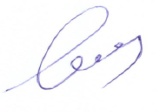 УТВЕРЖДЕНОДиректор школы Приказ № 100 от «23»августа2023г.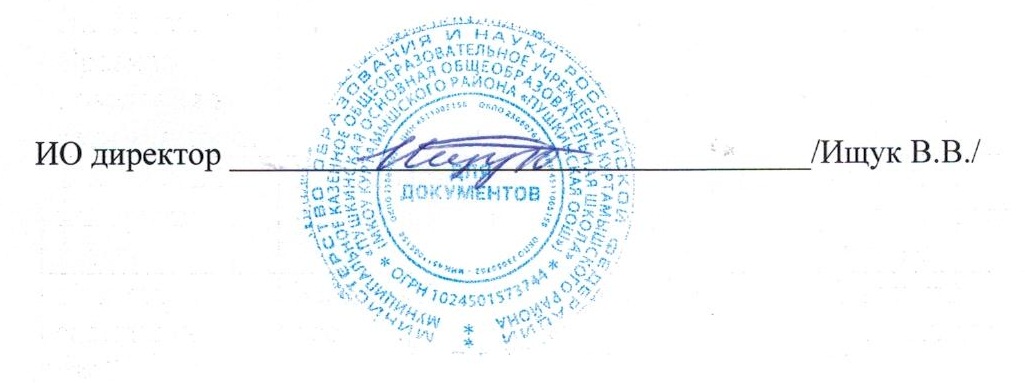 Ищук В.В. № п/п Наименование разделов и тем программы Количество часовКоличество часовКоличество часовЭлектронные (цифровые) образовательные ресурсы № п/п Наименование разделов и тем программы Всего Контрольные работы Практические работы Электронные (цифровые) образовательные ресурсы Раздел 1. Знания о физической культуреРаздел 1. Знания о физической культуреРаздел 1. Знания о физической культуреРаздел 1. Знания о физической культуреРаздел 1. Знания о физической культуреРаздел 1. Знания о физической культуре1.1Знания о физической культуре 2  0  2 https://educont.ru/ https://mob-edu.com/ https://www.yakeass.ruИтого по разделуИтого по разделу 2 Раздел 2. Способы самостоятельной деятельностиРаздел 2. Способы самостоятельной деятельностиРаздел 2. Способы самостоятельной деятельностиРаздел 2. Способы самостоятельной деятельностиРаздел 2. Способы самостоятельной деятельностиРаздел 2. Способы самостоятельной деятельности2.1Режим дня школьника 1  0  1 https://educont.ru/ https://mob-edu.com/ https://www.yakeass.ruИтого по разделуИтого по разделу 1 ФИЗИЧЕСКОЕ СОВЕРШЕНСТВОВАНИЕФИЗИЧЕСКОЕ СОВЕРШЕНСТВОВАНИЕФИЗИЧЕСКОЕ СОВЕРШЕНСТВОВАНИЕФИЗИЧЕСКОЕ СОВЕРШЕНСТВОВАНИЕФИЗИЧЕСКОЕ СОВЕРШЕНСТВОВАНИЕФИЗИЧЕСКОЕ СОВЕРШЕНСТВОВАНИЕРаздел 1. Оздоровительная физическая культураРаздел 1. Оздоровительная физическая культураРаздел 1. Оздоровительная физическая культураРаздел 1. Оздоровительная физическая культураРаздел 1. Оздоровительная физическая культураРаздел 1. Оздоровительная физическая культура1.1Гигиена человека 1  0  1 https://educont.ru/ https://mob-edu.com/ https://www.yakeass.ru1.2Осанка человека 1  0  1 https://educont.ru/ https://mob-edu.com/ https://www.yakeass.ru1.3Утренняя зарядка и физкультминутки в режиме дня школьника 1  0  1 https://educont.ru/ https://mob-edu.com/ https://www.yakeass.ruИтого по разделуИтого по разделу 3 Раздел 2. Спортивно-оздоровительная физическая культураРаздел 2. Спортивно-оздоровительная физическая культураРаздел 2. Спортивно-оздоровительная физическая культураРаздел 2. Спортивно-оздоровительная физическая культураРаздел 2. Спортивно-оздоровительная физическая культураРаздел 2. Спортивно-оздоровительная физическая культура2.1Легкая атлетика 14  1  13 https://educont.ru/ https://mob-edu.com/ https://www.yakeass.ru2.2Гимнастика с основами акробатики 13  0  13 https://educont.ru/ https://mob-edu.com/ https://www.yakeass.ru2.3Лыжная подготовка 10  1  9 https://educont.ru/ https://mob-edu.com/ https://www.yakeass.ru2.4Подвижные и спортивные игры 12  0  12 https://educont.ru/ https://mob-edu.com/ https://www.yakeass.ruИтого по разделуИтого по разделу 49 Раздел 3. Прикладно-ориентированная физическая культураРаздел 3. Прикладно-ориентированная физическая культураРаздел 3. Прикладно-ориентированная физическая культураРаздел 3. Прикладно-ориентированная физическая культураРаздел 3. Прикладно-ориентированная физическая культураРаздел 3. Прикладно-ориентированная физическая культура3.1Подготовка к выполнению нормативных требований комплекса ГТО 10  1  9 https://educont.ru/ https://mob-edu.com/ https://www.yakeass.ruИтого по разделуИтого по разделу 10 ОБЩЕЕ КОЛИЧЕСТВО ЧАСОВ ПО ПРОГРАММЕОБЩЕЕ КОЛИЧЕСТВО ЧАСОВ ПО ПРОГРАММЕ 65  3  62 № п/п Наименование разделов и тем программы Количество часовКоличество часовКоличество часовЭлектронные (цифровые) образовательные ресурсы № п/п Наименование разделов и тем программы Всего Контрольные работы Практические работы Электронные (цифровые) образовательные ресурсы Раздел 1. Знания о физической культуреРаздел 1. Знания о физической культуреРаздел 1. Знания о физической культуреРаздел 1. Знания о физической культуреРаздел 1. Знания о физической культуреРаздел 1. Знания о физической культуре1.1Знания о физической культуре 2  0  2 https://educont.ru/ https://mob-edu.com/ https://www.yakeass.ruИтого по разделуИтого по разделу 2 Раздел 2. Способы самостоятельной деятельностиРаздел 2. Способы самостоятельной деятельностиРаздел 2. Способы самостоятельной деятельностиРаздел 2. Способы самостоятельной деятельностиРаздел 2. Способы самостоятельной деятельностиРаздел 2. Способы самостоятельной деятельности2.1Физическое развитие и его измерение 9  0  9 https://educont.ru/ https://mob-edu.com/ https://www.yakeass.ruИтого по разделуИтого по разделу 9 ФИЗИЧЕСКОЕ СОВЕРШЕНСТВОВАНИЕФИЗИЧЕСКОЕ СОВЕРШЕНСТВОВАНИЕФИЗИЧЕСКОЕ СОВЕРШЕНСТВОВАНИЕФИЗИЧЕСКОЕ СОВЕРШЕНСТВОВАНИЕФИЗИЧЕСКОЕ СОВЕРШЕНСТВОВАНИЕФИЗИЧЕСКОЕ СОВЕРШЕНСТВОВАНИЕРаздел 1. Оздоровительная физическая культураРаздел 1. Оздоровительная физическая культураРаздел 1. Оздоровительная физическая культураРаздел 1. Оздоровительная физическая культураРаздел 1. Оздоровительная физическая культураРаздел 1. Оздоровительная физическая культура1.1Занятия по укреплению здоровья 1  0  1 https://educont.ru/ https://mob-edu.com/ https://www.yakeass.ru1.2Индивидуальные комплексы утренней зарядки 2  0  2 https://educont.ru/ https://mob-edu.com/ https://www.yakeass.ruИтого по разделуИтого по разделу 3 Раздел 2. Спортивно-оздоровительная физическая культураРаздел 2. Спортивно-оздоровительная физическая культураРаздел 2. Спортивно-оздоровительная физическая культураРаздел 2. Спортивно-оздоровительная физическая культураРаздел 2. Спортивно-оздоровительная физическая культураРаздел 2. Спортивно-оздоровительная физическая культура2.1Легкая атлетика 14  2  12 https://educont.ru/ https://mob-edu.com/ https://www.yakeass.ru2.2Гимнастика с основами акробатики 10  2  8 https://educont.ru/ https://mob-edu.com/ https://www.yakeass.ru2.3Лыжная подготовка 10  1  9 https://educont.ru/ https://mob-edu.com/ https://www.yakeass.ru2.4Подвижные игры 10  0  10 https://educont.ru/ https://mob-edu.com/ https://www.yakeass.ruИтого по разделуИтого по разделу 44 Раздел 3. Прикладно-ориентированная физическая культураРаздел 3. Прикладно-ориентированная физическая культураРаздел 3. Прикладно-ориентированная физическая культураРаздел 3. Прикладно-ориентированная физическая культураРаздел 3. Прикладно-ориентированная физическая культураРаздел 3. Прикладно-ориентированная физическая культура3.1Подготовка к выполнению нормативных требований комплекса ГТО 10  0  10 https://educont.ru/ https://mob-edu.com/ https://www.yakeass.ruИтого по разделуИтого по разделу 10 ОБЩЕЕ КОЛИЧЕСТВО ЧАСОВ ПО ПРОГРАММЕОБЩЕЕ КОЛИЧЕСТВО ЧАСОВ ПО ПРОГРАММЕ 68  5  63 № п/п Наименование разделов и тем программы Количество часовКоличество часовКоличество часовЭлектронные (цифровые) образовательные ресурсы № п/п Наименование разделов и тем программы Всего Контрольные работы Практические работы Электронные (цифровые) образовательные ресурсы Раздел 1. Знания о физической культуреРаздел 1. Знания о физической культуреРаздел 1. Знания о физической культуреРаздел 1. Знания о физической культуреРаздел 1. Знания о физической культуреРаздел 1. Знания о физической культуре1.1Знания о физической культуре 2  0  2 https://educont.ru/ https://mob-edu.com/ https://www.yakeass.ruИтого по разделуИтого по разделу 2 Раздел 2. Способы самостоятельной деятельностиРаздел 2. Способы самостоятельной деятельностиРаздел 2. Способы самостоятельной деятельностиРаздел 2. Способы самостоятельной деятельностиРаздел 2. Способы самостоятельной деятельностиРаздел 2. Способы самостоятельной деятельности2.1Виды физических упражнений, используемых на уроках 1  0  1 https://educont.ru/ https://mob-edu.com/ https://www.yakeass.ru2.2Измерение пульса на уроках физической культуры 1  0  1 https://educont.ru/ https://mob-edu.com/ https://www.yakeass.ru2.3Физическая нагрузка 2  0  2 https://educont.ru/ https://mob-edu.com/ https://www.yakeass.ruИтого по разделуИтого по разделу 4 ФИЗИЧЕСКОЕ СОВЕРШЕНСТВОВАНИЕФИЗИЧЕСКОЕ СОВЕРШЕНСТВОВАНИЕФИЗИЧЕСКОЕ СОВЕРШЕНСТВОВАНИЕФИЗИЧЕСКОЕ СОВЕРШЕНСТВОВАНИЕФИЗИЧЕСКОЕ СОВЕРШЕНСТВОВАНИЕФИЗИЧЕСКОЕ СОВЕРШЕНСТВОВАНИЕРаздел 1. Оздоровительная физическая культураРаздел 1. Оздоровительная физическая культураРаздел 1. Оздоровительная физическая культураРаздел 1. Оздоровительная физическая культураРаздел 1. Оздоровительная физическая культураРаздел 1. Оздоровительная физическая культура1.1Закаливание организма 1  0  1 https://educont.ru/ https://mob-edu.com/ https://www.yakeass.ru1.2Дыхательная и зрительная гимнастика 1  0  1 https://educont.ru/ https://mob-edu.com/ https://www.yakeass.ruИтого по разделуИтого по разделу 2 Раздел 2. Спортивно-оздоровительная физическая культураРаздел 2. Спортивно-оздоровительная физическая культураРаздел 2. Спортивно-оздоровительная физическая культураРаздел 2. Спортивно-оздоровительная физическая культураРаздел 2. Спортивно-оздоровительная физическая культураРаздел 2. Спортивно-оздоровительная физическая культура2.1Легкая атлетика 10  2  8 https://educont.ru/ https://mob-edu.com/ https://www.yakeass.ru2.2Гимнастика с основами акробатики 14  2  12 https://educont.ru/ https://mob-edu.com/ https://www.yakeass.ru2.3Лыжная подготовка 10  1  9 https://educont.ru/ https://mob-edu.com/ https://www.yakeass.ru2.4Подвижные и спортивные игры 9  0  9 https://educont.ru/ https://mob-edu.com/ https://www.yakeass.ru2.5Плавательная подготовка 7  0  7 https://educont.ru/ https://mob-edu.com/ https://www.yakeass.ruИтого по разделуИтого по разделу 50 Раздел 3. Прикладно-ориентированная физическая культураРаздел 3. Прикладно-ориентированная физическая культураРаздел 3. Прикладно-ориентированная физическая культураРаздел 3. Прикладно-ориентированная физическая культураРаздел 3. Прикладно-ориентированная физическая культураРаздел 3. Прикладно-ориентированная физическая культура3.1Подготовка к выполнению нормативных требований комплекса ГТО 10  0  10 https://educont.ru/ https://mob-edu.com/ https://www.yakeass.ruИтого по разделуИтого по разделу 10 ОБЩЕЕ КОЛИЧЕСТВО ЧАСОВ ПО ПРОГРАММЕОБЩЕЕ КОЛИЧЕСТВО ЧАСОВ ПО ПРОГРАММЕ 68  5  63 № п/п Наименование разделов и тем программы Количество часовКоличество часовКоличество часовЭлектронные (цифровые) образовательные ресурсы № п/п Наименование разделов и тем программы Всего Контрольные работы Практические работы Электронные (цифровые) образовательные ресурсы Раздел 1. Знания о физической культуреРаздел 1. Знания о физической культуреРаздел 1. Знания о физической культуреРаздел 1. Знания о физической культуреРаздел 1. Знания о физической культуреРаздел 1. Знания о физической культуре1.1Знания о физической культуре 2  0  2 https://educont.ru/ https://mob-edu.com/ https://www.yakeass.ruИтого по разделуИтого по разделу 2 Раздел 2. Способы самостоятельной деятельностиРаздел 2. Способы самостоятельной деятельностиРаздел 2. Способы самостоятельной деятельностиРаздел 2. Способы самостоятельной деятельностиРаздел 2. Способы самостоятельной деятельностиРаздел 2. Способы самостоятельной деятельности2.1Самостоятельная физическая подготовка 2  0  2 https://educont.ru/ https://mob-edu.com/ https://www.yakeass.ru2.2Профилактика предупреждения травм и оказание первой помощи при их возникновении 2  0  2 https://educont.ru/ https://mob-edu.com/ https://www.yakeass.ruИтого по разделуИтого по разделу 4 ФИЗИЧЕСКОЕ СОВЕРШЕНСТВОВАНИЕФИЗИЧЕСКОЕ СОВЕРШЕНСТВОВАНИЕФИЗИЧЕСКОЕ СОВЕРШЕНСТВОВАНИЕФИЗИЧЕСКОЕ СОВЕРШЕНСТВОВАНИЕФИЗИЧЕСКОЕ СОВЕРШЕНСТВОВАНИЕФИЗИЧЕСКОЕ СОВЕРШЕНСТВОВАНИЕРаздел 1. Оздоровительная физическая культураРаздел 1. Оздоровительная физическая культураРаздел 1. Оздоровительная физическая культураРаздел 1. Оздоровительная физическая культураРаздел 1. Оздоровительная физическая культураРаздел 1. Оздоровительная физическая культура1.1Упражнения для профилактики нарушения осанки и снижения массы тела 1  0  1 https://educont.ru/ https://mob-edu.com/ https://www.yakeass.ru1.2Закаливание организма 1  0  1 https://educont.ru/ https://mob-edu.com/ https://www.yakeass.ruИтого по разделуИтого по разделу 2 Раздел 2. Спортивно-оздоровительная физическая культураРаздел 2. Спортивно-оздоровительная физическая культураРаздел 2. Спортивно-оздоровительная физическая культураРаздел 2. Спортивно-оздоровительная физическая культураРаздел 2. Спортивно-оздоровительная физическая культураРаздел 2. Спортивно-оздоровительная физическая культура2.1Легкая атлетика 10  2  8 https://educont.ru/ https://mob-edu.com/ https://www.yakeass.ru2.2Гимнастика с основами акробатики 10  2  8 https://educont.ru/ https://mob-edu.com/ https://www.yakeass.ru2.3Лыжная подготовка 12  1  11 https://educont.ru/ https://mob-edu.com/ https://www.yakeass.ru2.4Подвижные и спортивные игры 10  0  10 https://educont.ru/ https://mob-edu.com/ https://www.yakeass.ru2.5Плавательная подготовка 8  0  8 https://educont.ru/ https://mob-edu.com/ https://www.yakeass.ruИтого по разделуИтого по разделу 50 Раздел 3. Прикладно-ориентированная физическая культураРаздел 3. Прикладно-ориентированная физическая культураРаздел 3. Прикладно-ориентированная физическая культураРаздел 3. Прикладно-ориентированная физическая культураРаздел 3. Прикладно-ориентированная физическая культураРаздел 3. Прикладно-ориентированная физическая культура3.1Подготовка к выполнению нормативных требований комплекса ГТО 10  0  10 https://educont.ru/ https://mob-edu.com/ https://www.yakeass.ruИтого по разделуИтого по разделу 10 ОБЩЕЕ КОЛИЧЕСТВО ЧАСОВ ПО ПРОГРАММЕОБЩЕЕ КОЛИЧЕСТВО ЧАСОВ ПО ПРОГРАММЕ 68  5  63 № п/п Тема урока Количество часовКоличество часовКоличество часовДата изучения Электронные цифровые образовательные ресурсы № п/п Тема урока Всего Контрольные работы Практические работы Дата изучения Электронные цифровые образовательные ресурсы 1Что такое физическая культура 1  0  1 https://educont.ru/ https://mob-edu.com/ https://www.yakeass.ru2Современные физические упражнения 1  0  1 https://educont.ru/ https://mob-edu.com/ https://www.yakeass.ru3Режим дня и правила его составления и соблюдения 1  0  1 https://educont.ru/ https://mob-edu.com/ https://www.yakeass.ru4Личная гигиена и гигиенические процедуры 1  0  1 https://educont.ru/ https://mob-edu.com/ https://www.yakeass.ru5Осанка человека. Упражнения для осанки 1  0  1 https://educont.ru/ https://mob-edu.com/ https://www.yakeass.ru6Комплексы утренней зарядки и физкультминуток в режиме дня школьника 1  0  1 https://educont.ru/ https://mob-edu.com/ https://www.yakeass.ru7Правила поведения на уроках физической культуры 1  0  1 https://educont.ru/ https://mob-edu.com/ https://www.yakeass.ru8Чем отличается ходьба от бега 1  0  1 https://educont.ru/ https://mob-edu.com/ https://www.yakeass.ru9Упражнения в передвижении с равномерной скоростью 1  0  1 https://educont.ru/ https://mob-edu.com/ https://www.yakeass.ru10Упражнения в передвижении с равномерной скоростью 1  0  1 https://educont.ru/ https://mob-edu.com/ https://www.yakeass.ru11Упражнения в передвижении с изменением скорости 1  0  1 https://educont.ru/ https://mob-edu.com/ https://www.yakeass.ru12Упражнения в передвижении с изменением скорости 1  0  1 https://educont.ru/ https://mob-edu.com/ https://www.yakeass.ru13Обучение равномерному бегу в колонне по одному с невысокой скоростью 1  0  1 https://educont.ru/ https://mob-edu.com/ https://www.yakeass.ru14Обучение равномерному бегу в колонне по одному с невысокой скоростью 1  0  1 https://educont.ru/ https://mob-edu.com/ https://www.yakeass.ru15Обучение равномерному бегу в колонне по одному с разной скоростью передвижения 1  0  1 https://educont.ru/ https://mob-edu.com/ https://www.yakeass.ru16Обучение равномерному бегу в колонне по одному с разной скоростью передвижения 1  0.5  0.5 https://educont.ru/ https://mob-edu.com/ https://www.yakeass.ru17Обучение равномерному бегу в колонне по одному в чередовании с равномерной ходьбой 1  0  1 https://educont.ru/ https://mob-edu.com/ https://www.yakeass.ru18Правила выполнения прыжка в длину с места 1  0  1 https://educont.ru/ https://mob-edu.com/ https://www.yakeass.ru19Разучивание одновременного отталкивания двумя ногами 1  0  1 https://educont.ru/ https://mob-edu.com/ https://www.yakeass.ru20Приземление после спрыгивания с горки матов 1  0  1 https://educont.ru/ https://mob-edu.com/ https://www.yakeass.ru21Обучение прыжку в длину с места в полной координации 1  0.5  0.5 https://educont.ru/ https://mob-edu.com/ https://www.yakeass.ru22Разучивание техники выполнения прыжка в длину и в высоту с прямого разбега 1  0  1 https://educont.ru/ https://mob-edu.com/ https://www.yakeass.ru23Разучивание фазы приземления из прыжка 1  0  1 https://educont.ru/ https://mob-edu.com/ https://www.yakeass.ru24Разучивание фазы разбега и отталкивания в прыжке 1  0  1 https://educont.ru/ https://mob-edu.com/ https://www.yakeass.ru25Разучивание выполнения прыжка в длину с места 1  0  1 https://educont.ru/ https://mob-edu.com/ https://www.yakeass.ru26Понятие гимнастики и спортивной гимнастики 1  0  1 https://educont.ru/ https://mob-edu.com/ https://www.yakeass.ru27Исходные положения в физических упражнениях 1  0  1 https://educont.ru/ https://mob-edu.com/ https://www.yakeass.ru28Учимся гимнастическим упражнениям 1  0  1 https://educont.ru/ https://mob-edu.com/ https://www.yakeass.ru29Стилизованные способы передвижения ходьбой и бегом 1  0  1 https://educont.ru/ https://mob-edu.com/ https://www.yakeass.ru30Акробатические упражнения, основные техники 1  0  0 https://educont.ru/ https://mob-edu.com/ https://www.yakeass.ru31Акробатические упражнения, основные техники 1  0  1 https://educont.ru/ https://mob-edu.com/ https://www.yakeass.ru32Строевые упражнения и организующие команды на уроках физической культуры 1  0  1 https://educont.ru/ https://mob-edu.com/ https://www.yakeass.ru33Способы построения и повороты стоя на месте 1  0  1 https://educont.ru/ https://mob-edu.com/ https://www.yakeass.ru34Стилизованные передвижения (гимнастический шаг, бег) 1  0  1 https://educont.ru/ https://mob-edu.com/ https://www.yakeass.ru35Гимнастические упражнения с мячом 1  0  1 https://educont.ru/ https://mob-edu.com/ https://www.yakeass.ru36Гимнастические упражнения со скакалкой 1  0  1 https://educont.ru/ https://mob-edu.com/ https://www.yakeass.ru37Гимнастические упражнения в прыжках 1  0  1 https://educont.ru/ https://mob-edu.com/ https://www.yakeass.ru38Подъем туловища из положения лежа на спине и животе 1  0  1 https://educont.ru/ https://mob-edu.com/ https://www.yakeass.ru39Подъем ног из положения лежа на животе 1  0  1 https://educont.ru/ https://mob-edu.com/ https://www.yakeass.ru40Сгибание рук в положении упор лежа 1  0  1 https://educont.ru/ https://mob-edu.com/ https://www.yakeass.ru41Разучивание прыжков в группировке 1  0  1 https://educont.ru/ https://mob-edu.com/ https://www.yakeass.ru42Прыжки в упоре на руках, толчком двумя ногами 1  0  1 https://educont.ru/ https://mob-edu.com/ https://www.yakeass.ru43Строевые упражнения с лыжами в руках 1  0  1 https://educont.ru/ https://mob-edu.com/ https://www.yakeass.ru44Строевые упражнения с лыжами в руках 1  0  1 https://educont.ru/ https://mob-edu.com/ https://www.yakeass.ru45Упражнения в передвижении на лыжах 1  0.5  0.5 https://educont.ru/ https://mob-edu.com/ https://www.yakeass.ru46Упражнения в передвижении на лыжах 1  0  1 https://educont.ru/ https://mob-edu.com/ https://www.yakeass.ru47Имитационные упражнения техники передвижения на лыжах 1  0  1 https://educont.ru/ https://mob-edu.com/ https://www.yakeass.ru48Имитационные упражнения техники передвижения на лыжах 1  0.5  0.5 https://educont.ru/ https://mob-edu.com/ https://www.yakeass.ru49Техника ступающего шага во время передвижения 1  0  1 https://educont.ru/ https://mob-edu.com/ https://www.yakeass.ru50Техника ступающего шага во время передвижения 1  0  1 https://educont.ru/ https://mob-edu.com/ https://www.yakeass.ru51Имитационные упражнения техники передвижения на лыжах скользящим шагом 1  0  0 https://educont.ru/ https://mob-edu.com/ https://www.yakeass.ru52Имитационные упражнения техники передвижения на лыжах скользящим шагом 1  0  1 https://educont.ru/ https://mob-edu.com/ https://www.yakeass.ru53Техника передвижения скользящим шагом в полной координации 1  0  1 https://educont.ru/ https://mob-edu.com/ https://www.yakeass.ru54Техника передвижения скользящим шагом в полной координации 1  0  1 https://educont.ru/ https://mob-edu.com/ https://www.yakeass.ru55Считалки для подвижных игр 1  0  1 https://educont.ru/ https://mob-edu.com/ https://www.yakeass.ru56Разучивание игровых действий и правил подвижных игр 1  0  1 https://educont.ru/ https://mob-edu.com/ https://www.yakeass.ru57Разучивание игровых действий и правил подвижных игр 1  0  1 https://educont.ru/ https://mob-edu.com/ https://www.yakeass.ru58Обучение способам организации игровых площадок 1  0  0 https://educont.ru/ https://mob-edu.com/ https://www.yakeass.ru59Обучение способам организации игровых площадок 1  0  1 https://educont.ru/ https://mob-edu.com/ https://www.yakeass.ru60Самостоятельная организация и проведение подвижных игр 1  0  1 Пhttps://educont.ru/ https://mob-edu.com/ https://www.yakeass.ru61Самостоятельная организация и проведение подвижных игр 1  0  1 https://educont.ru/ https://mob-edu.com/ https://www.yakeass.ru62Разучивание подвижной игры «Охотники и утки» 1  0  1 https://educont.ru/ https://mob-edu.com/ https://www.yakeass.ru63Разучивание подвижной игры «Охотники и утки» 1  0  1 https://educont.ru/ https://mob-edu.com/ https://www.yakeass.ru64Разучивание подвижной игры «Не попади в болото» 1  0  1 https://educont.ru/ https://mob-edu.com/ https://www.yakeass.ru65Разучивание подвижной игры «Не попади в болото» 1  0  1 https://educont.ru/ https://mob-edu.com/ https://www.yakeass.ru66Разучивание подвижной игры «Не оступись» 1  0  1 https://educont.ru/ https://mob-edu.com/ https://www.yakeass.ru67Разучивание подвижной игры «Не оступись» 1  0  0 https://educont.ru/ https://mob-edu.com/ https://www.yakeass.ru68Разучивание подвижной игры «Кто больше соберет яблок» 1  0  1 https://educont.ru/ https://mob-edu.com/ https://www.yakeass.ru69Разучивание подвижной игры «Кто больше соберет яблок» 1  0  0 https://educont.ru/ https://mob-edu.com/ https://www.yakeass.ru70Разучивание подвижной игры «Брось-поймай» 1  0  1 https://educont.ru/ https://mob-edu.com/ https://www.yakeass.ru71Разучивание подвижной игры «Брось-поймай» 1  0  1 https://educont.ru/ https://mob-edu.com/ https://www.yakeass.ru72Разучивание подвижной игры «Пингвины с мячом» 1  0  0 https://educont.ru/ https://mob-edu.com/ https://www.yakeass.ru73Разучивание подвижной игры «Пингвины с мячом» 1  0  1 https://educont.ru/ https://mob-edu.com/ https://www.yakeass.ru74ГТО – что это такое? История ГТО. Спортивные нормативы 1  0  0 https://educont.ru/ https://mob-edu.com/ https://www.yakeass.ru75Основные правила, ТБ на уроках, особенности проведения испытаний (тестов) ВФСК ГТО 1  0  1 https://educont.ru/ https://mob-edu.com/ https://www.yakeass.ru76Освоение правил и техники выполнения норматива комплекса ГТО. Бег на 10м и 30м. Подвижные игры 1  0  1 https://educont.ru/ https://mob-edu.com/ https://www.yakeass.ru77Освоение правил и техники выполнения норматива комплекса ГТО. Бег на 10м и 30м. Подвижные игры 1  0  1 https://educont.ru/ https://mob-edu.com/ https://www.yakeass.ru78Освоение правил и техники выполнения норматива комплекса ГТО. Смешанное передвижение. Подвижные игры 1  0  1 https://educont.ru/ https://mob-edu.com/ https://www.yakeass.ru79Освоение правил и техники выполнения норматива комплекса ГТО. Смешанное передвижение. Подвижные игры 1  0  1 https://educont.ru/ https://mob-edu.com/ https://www.yakeass.ru80Освоение правил и техники выполнения норматива комплекса ГТО. Ходьба на лыжах. Подвижные игры 1  0  1 https://educont.ru/ https://mob-edu.com/ https://www.yakeass.ru81Освоение правил и техники выполнения норматива комплекса ГТО. Ходьба на лыжах. Подвижные игры 1  0  1 https://educont.ru/ https://mob-edu.com/ https://www.yakeass.ru82Освоение правил и техники выполнения норматива комплекса ГТО. Плавание. Подвижные игры 1  0  1 https://educont.ru/ https://mob-edu.com/ https://www.yakeass.ru83Освоение правил и техники выполнения норматива комплекса ГТО. Плавание. Подвижные игры 1  0  1 https://educont.ru/ https://mob-edu.com/ https://www.yakeass.ru84Освоение правил и техники выполнения норматива комплекса ГТО. 6-ти минутный бег. Подвижные игры 1  0  1 https://educont.ru/ https://mob-edu.com/ https://www.yakeass.ru85Освоение правил и техники выполнения норматива комплекса ГТО. 6-ти минутный бег. Подвижные игры 1  0  1 https://educont.ru/ https://mob-edu.com/ https://www.yakeass.ru86Освоение правил и техники выполнения норматива комплекса ГТО. Бросок набивного мяча. Подвижные игры 1  0  1 https://educont.ru/ https://mob-edu.com/ https://www.yakeass.ru87Освоение правил и техники выполнения норматива комплекса ГТО. Бросок набивного мяча. Подвижные игры 1  0  1 https://educont.ru/ https://mob-edu.com/ https://www.yakeass.ru88Освоение правил и техники выполнения норматива комплекса ГТО. Поднимание туловища из положения лежа на спине. Подвижные игры 1  0  1 https://educont.ru/ https://mob-edu.com/ https://www.yakeass.ru89Освоение правил и техники выполнения норматива комплекса ГТО. Поднимание туловища из положения лежа на спине. Подвижные игры 1  0  1 https://educont.ru/ https://mob-edu.com/ https://www.yakeass.ru90Освоение правил и техники выполнения норматива комплекса ГТО. Прыжок в длину с места толчком двумя ногами. Подвижные игры 1  0  1 https://educont.ru/ https://mob-edu.com/ https://www.yakeass.ru91Освоение правил и техники выполнения норматива комплекса ГТО. Прыжок в длину с места толчком двумя ногами. Подвижные игры 1  0  1 https://educont.ru/ https://mob-edu.com/ https://www.yakeass.ru92Освоение правил и техники выполнения норматива комплекса ГТО. Наклон вперед из положения стоя на гимнастической скамье. Подвижные игры 1  0  1 https://educont.ru/ https://mob-edu.com/ https://www.yakeass.ru93Освоение правил и техники выполнения норматива комплекса ГТО. Наклон вперед из положения стоя на гимнастической скамье. Подвижные игры 1  0  1 https://educont.ru/ https://mob-edu.com/ https://www.yakeass.ru94Освоение правил и техники выполнения норматива комплекса ГТО. Метание теннисного мяча в цель. Подвижные игры 1  0  1 https://educont.ru/ https://mob-edu.com/ https://www.yakeass.ru95Освоение правил и техники выполнения норматива комплекса ГТО. Метание теннисного мяча в цель. Подвижные игры 1  0  1 https://educont.ru/ https://mob-edu.com/ https://www.yakeass.ru96Освоение правил и техники выполнения норматива комплекса ГТО. Челночный бег 3*10м. Подвижные игры 1  0  1 https://educont.ru/ https://mob-edu.com/ https://www.yakeass.ru97Освоение правил и техники выполнения норматива комплекса ГТО. Челночный бег 3*10м. Подвижные игры 1  0  1 https://educont.ru/ https://mob-edu.com/ https://www.yakeass.ru98Пробное тестирование с соблюдением правил и техники выполнения испытаний (тестов) 1-2 ступени ГТО 1  0  1 https://educont.ru/ https://mob-edu.com/ https://www.yakeass.ru99Пробное тестирование с соблюдением правил и техники выполнения испытаний (тестов) 1-2 ступени ГТО 1  0  1 https://educont.ru/ https://mob-edu.com/ https://www.yakeass.ruОБЩЕЕ КОЛИЧЕСТВО ЧАСОВ ПО ПРОГРАММЕОБЩЕЕ КОЛИЧЕСТВО ЧАСОВ ПО ПРОГРАММЕ 99  2  90 № п/п Тема урока Количество часовКоличество часовКоличество часовДата изучения Электронные цифровые образовательные ресурсы № п/п Тема урока Всего Контрольные работы Практические работы Дата изучения Электронные цифровые образовательные ресурсы 1История подвижных игр и соревнований у древних народов 1  0  1 https://educont.ru/ https://mob-edu.com/ https://www.yakeass.ru2Зарождение Олимпийских игр 1  0  1 https://educont.ru/ https://mob-edu.com/ https://www.yakeass.ru3Современные Олимпийские игры 1  0  1 https://educont.ru/ https://mob-edu.com/ https://www.yakeass.ru4Физическое развитие 1  0  1 https://educont.ru/ https://mob-edu.com/ https://www.yakeass.ru5Физические качества 1  0  1 https://educont.ru/ https://mob-edu.com/ https://www.yakeass.ru6Сила как физическое качество 1  0  1 https://educont.ru/ https://mob-edu.com/ https://www.yakeass.ru7Быстрота как физическое качество 1  0  1 https://educont.ru/ https://mob-edu.com/ https://www.yakeass.ru8Выносливость как физическое качество 1  0  1 https://educont.ru/ https://mob-edu.com/ https://www.yakeass.ru9Гибкость как физическое качество 1  0  1 https://educont.ru/ https://mob-edu.com/ https://www.yakeass.ru10Развитие координации движений 1  0  1 https://educont.ru/ https://mob-edu.com/ https://www.yakeass.ru11Развитие координации движений 1  0  1 https://educont.ru/ https://mob-edu.com/ https://www.yakeass.ru12Дневник наблюдений по физической культуре 1  0  1 https://educont.ru/ https://mob-edu.com/ https://www.yakeass.ru13Закаливание организма 1  0  1 https://educont.ru/ https://mob-edu.com/ https://www.yakeass.ru14Утренняя зарядка 1  0  1 https://educont.ru/ https://mob-edu.com/ https://www.yakeass.ru15Составление комплекса утренней зарядки 1  0  1 https://educont.ru/ https://mob-edu.com/ https://www.yakeass.ru16Правила поведения на занятиях лёгкой атлетикой 1  0  1 https://educont.ru/ https://mob-edu.com/ https://www.yakeass.ru17Броски мяча в неподвижную мишень 1  0  1 https://educont.ru/ https://mob-edu.com/ https://www.yakeass.ru18Броски мяча в неподвижную мишень 1  0.5  0.5 https://educont.ru/ https://mob-edu.com/ https://www.yakeass.ru19Сложно координированные прыжковые упражнения 1  0  1 https://educont.ru/ https://mob-edu.com/ https://www.yakeass.ru20Сложно координированные прыжковые упражнения 1  0  1 https://educont.ru/ https://mob-edu.com/ https://www.yakeass.ru21Прыжок в высоту с прямого разбега 1  0  1 https://educont.ru/ https://mob-edu.com/ https://www.yakeass.ru22Прыжок в высоту с прямого разбега 1  0.5  0.5 https://educont.ru/ https://mob-edu.com/ https://www.yakeass.ru23Сложно координированные передвижения ходьбой по гимнастической скамейке 1  0  1 https://educont.ru/ https://mob-edu.com/ https://www.yakeass.ru24Сложно координированные передвижения ходьбой по гимнастической скамейке 1  0.5  0.5 https://educont.ru/ https://mob-edu.com/ https://www.yakeass.ru25Передвижение равномерной ходьбой с наклонами туловища вперёд и стороны, разведением и сведением рук 1  0  1 https://educont.ru/ https://mob-edu.com/ https://www.yakeass.ru26Бег с поворотами и изменением направлений 1  0.5  0.5 https://educont.ru/ https://mob-edu.com/ https://www.yakeass.ru27Сложно координированные беговые упражнения 1  0  1 https://educont.ru/ https://mob-edu.com/ https://www.yakeass.ru28Сложно координированные беговые упражнения 1  0  1 https://educont.ru/ https://mob-edu.com/ https://www.yakeass.ru29Правила поведения на уроках гимнастики и акробатики 1  0  1 https://educont.ru/ https://mob-edu.com/ https://www.yakeass.ru30Строевые упражнения и команды 1  0  1 https://educont.ru/ https://mob-edu.com/ https://www.yakeass.ru31Строевые упражнения и команды 1  0.5  0.5 https://educont.ru/ https://mob-edu.com/ https://www.yakeass.ru32Прыжковые упражнения 1  0  1 https://educont.ru/ https://mob-edu.com/ https://www.yakeass.ru33Прыжковые упражнения 1  0  1 https://educont.ru/ https://mob-edu.com/ https://www.yakeass.ru34Бег с поворотами и изменением направлений 1  0  1 https://educont.ru/ https://mob-edu.com/ https://www.yakeass.ru35Гимнастическая разминка 1  0  1 https://educont.ru/ https://mob-edu.com/ https://www.yakeass.ru36Ходьба на гимнастической скамейке 1  0.5  0.5 https://educont.ru/ https://mob-edu.com/ https://www.yakeass.ru37Ходьба на гимнастической скамейке 1  0  1 https://educont.ru/ https://mob-edu.com/ https://www.yakeass.ru38Упражнения с гимнастической скакалкой 1  0.5  0.5 https://educont.ru/ https://mob-edu.com/ https://www.yakeass.ru39Упражнения с гимнастической скакалкой 1  0  1 https://educont.ru/ https://mob-edu.com/ https://www.yakeass.ru40Упражнения с гимнастическим мячом 1  0.5  0.5 https://educont.ru/ https://mob-edu.com/ https://www.yakeass.ru41Упражнения с гимнастическим мячом 1  0  1 https://educont.ru/ https://mob-edu.com/ https://www.yakeass.ru42Танцевальные гимнастические движения 1  0  1 https://educont.ru/ https://mob-edu.com/ https://www.yakeass.ru43Танцевальные гимнастические движения 1  0  1 https://educont.ru/ https://mob-edu.com/ https://www.yakeass.ru44Правила поведения на занятиях лыжной подготовкой 1  0  1 https://educont.ru/ https://mob-edu.com/ https://www.yakeass.ru45Передвижение на лыжах двухшажным попеременным ходом 1  0  1 https://educont.ru/ https://mob-edu.com/ https://www.yakeass.ru46Спуск с горы в основной стойке 1  0  1 https://educont.ru/ https://mob-edu.com/ https://www.yakeass.ru47Спуск с горы в основной стойке 1  0.5  0.5 https://educont.ru/ https://mob-edu.com/ https://www.yakeass.ru48Подъем лесенкой 1  0.5  0.5 https://educont.ru/ https://mob-edu.com/ https://www.yakeass.ru49Подъем лесенкой 1  0  1 https://educont.ru/ https://mob-edu.com/ https://www.yakeass.ru50Спуски и подъёмы на лыжах 1  0  1 https://educont.ru/ https://mob-edu.com/ https://www.yakeass.ru51Спуски и подъёмы на лыжах 1  0  1 https://educont.ru/ https://mob-edu.com/ https://www.yakeass.ru52Торможение лыжными палками 1  0  1 https://educont.ru/ https://mob-edu.com/ https://www.yakeass.ru53Торможение лыжными палками 1  0  1 https://educont.ru/ https://mob-edu.com/ https://www.yakeass.ru54Торможение падением на бок 1  0  1 https://educont.ru/ https://mob-edu.com/ https://www.yakeass.ru55Торможение падением на бок 1  0  1 https://educont.ru/ https://mob-edu.com/ https://www.yakeass.ru56Подвижные игры с приемами спортивных игр 1  0  1 https://educont.ru/ https://mob-edu.com/ https://www.yakeass.ru57Игры с приемами баскетбола 1  0  1 https://educont.ru/ https://mob-edu.com/ https://www.yakeass.ru58Игры с приемами баскетбола 1  0  1 https://educont.ru/ https://mob-edu.com/ https://www.yakeass.ru59Приемы баскетбола: мяч среднему и мяч соседу 1  0  1 https://educont.ru/ https://mob-edu.com/ https://www.yakeass.ru60Приемы баскетбола: мяч среднему и мяч соседу 1  0  1 https://educont.ru/ https://mob-edu.com/ https://www.yakeass.ru61Бросок мяча в колонне и неудобный бросок 1  0  1 https://educont.ru/ https://mob-edu.com/ https://www.yakeass.ru62Бросок мяча в колонне и неудобный бросок 1  0  1 https://educont.ru/ https://mob-edu.com/ https://www.yakeass.ru63Прием «волна» в баскетболе 1  0  1 https://educont.ru/ https://mob-edu.com/ https://www.yakeass.ru64Прием «волна» в баскетболе 1  0  1 https://educont.ru/ https://mob-edu.com/ https://www.yakeass.ru65Игры с приемами футбола: метко в цель 1  0  1 https://educont.ru/ https://mob-edu.com/ https://www.yakeass.ru66Игры с приемами футбола: метко в цель 1  0  1 https://educont.ru/ https://mob-edu.com/ https://www.yakeass.ru67Гонка мячей и слалом с мячом 1  0  1 https://educont.ru/ https://mob-edu.com/ https://www.yakeass.ru68Гонка мячей и слалом с мячом 1  0  1 https://educont.ru/ https://mob-edu.com/ https://www.yakeass.ru69Футбольный бильярд 1  0  1 https://educont.ru/ https://mob-edu.com/ https://www.yakeass.ru70Футбольный бильярд 1  0  1 https://educont.ru/ https://mob-edu.com/ https://www.yakeass.ru71Бросок ногой 1  0  1 https://educont.ru/ https://mob-edu.com/ https://www.yakeass.ru72Бросок ногой 1  0  1 https://educont.ru/ https://mob-edu.com/ https://www.yakeass.ru73Подвижные игры на развитие равновесия 1  0  1 https://educont.ru/ https://mob-edu.com/ https://www.yakeass.ru74Подвижные игры на развитие равновесия 1  0  1 https://educont.ru/ https://mob-edu.com/ https://www.yakeass.ru75Правила выполнения спортивных нормативов 2 ступени 1  0  1 https://educont.ru/ https://mob-edu.com/ https://www.yakeass.ru76Правила техники безопасности на уроках. Укрепление здоровья через ВФСК ГТО 1  0  1 https://educont.ru/ https://mob-edu.com/ https://www.yakeass.ru77Освоение правил и техники выполнения норматива комплекса ГТО. Бег на 30м. Эстафеты 1  0  1 https://educont.ru/ https://mob-edu.com/ https://www.yakeass.ru78Освоение правил и техники выполнения норматива комплекса ГТО. Бег на 30м. Эстафеты 1  0  1 https://educont.ru/ https://mob-edu.com/ https://www.yakeass.ru79Освоение правил и техники выполнения норматива комплекса ГТО. Смешанное передвижение 1  0  1 https://educont.ru/ https://mob-edu.com/ https://www.yakeass.ru80Освоение правил и техники выполнения норматива комплекса ГТО. Смешанное передвижение 1  0  1 https://educont.ru/ https://mob-edu.com/ https://www.yakeass.ru81Освоение правил и техники выполнения норматива комплекса ГТО. Смешанное передвижение по пересеченной местности. Подвижные игры 1  0  1 https://educont.ru/ https://mob-edu.com/ https://www.yakeass.ru82Освоение правил и техники выполнения норматива комплекса ГТО. Смешанное передвижение по пересеченной местности. Подвижные игры 1  0  1 https://educont.ru/ https://mob-edu.com/ https://www.yakeass.ru83Освоение правил и техники выполнения норматива комплекса ГТО. Бег на лыжах 1 км. Эстафеты 1  0  1 https://educont.ru/ https://mob-edu.com/ https://www.yakeass.ru84Освоение правил и техники выполнения норматива комплекса ГТО. Бег на лыжах 1 км. Эстафеты 1  0  1 https://educont.ru/ https://mob-edu.com/ https://www.yakeass.ru85Освоение правил и техники выполнения норматива комплекса ГТО. Подтягивание из виса на высокой перекладине – мальчики. Сгибание и разгибание рук в упоре лежа на полу. Эстафеты 1  0  1 https://educont.ru/ https://mob-edu.com/ https://www.yakeass.ru86Освоение правил и техники выполнения норматива комплекса ГТО. Подтягивание из виса на высокой перекладине – мальчики. Сгибание и разгибание рук в упоре лежа на полу. Эстафеты 1  0  1 https://educont.ru/ https://mob-edu.com/ https://www.yakeass.ru87Освоение правил и техники выполнения норматива комплекса ГТО. Подтягивание из виса лежа на низкой перекладине 90см. Эстафеты 1  0  1 https://educont.ru/ https://mob-edu.com/ https://www.yakeass.ru88Освоение правил и техники выполнения норматива комплекса ГТО. Подтягивание из виса лежа на низкой перекладине 90см. Эстафеты 1  0  1 https://educont.ru/ https://mob-edu.com/ https://www.yakeass.ru89Освоение правил и техники выполнения норматива комплекса ГТО. Наклон вперед из положения стоя на гимнастической скамье. Подвижные игры 1  0  1 https://educont.ru/ https://mob-edu.com/ https://www.yakeass.ru90Освоение правил и техники выполнения норматива комплекса ГТО. Наклон вперед из положения стоя на гимнастической скамье. Подвижные игры 1  0  1 https://educont.ru/ https://mob-edu.com/ https://www.yakeass.ru91Освоение правил и техники выполнения норматива комплекса ГТО. Прыжок в длину с места толчком двумя ногами. Эстафеты 1  0  1 https://educont.ru/ https://mob-edu.com/ https://www.yakeass.ru92Освоение правил и техники выполнения норматива комплекса ГТО. Прыжок в длину с места толчком двумя ногами. Эстафеты 1  0  1 https://educont.ru/ https://mob-edu.com/ https://www.yakeass.ru93Освоение правил и техники выполнения норматива комплекса ГТО. Поднимание туловища из положения лежа на спине. Подвижные игры 1  0  1 https://educont.ru/ https://mob-edu.com/ https://www.yakeass.ru94Освоение правил и техники выполнения норматива комплекса ГТО. Поднимание туловища из положения лежа на спине. Подвижные игры 1  0  1 https://educont.ru/ https://mob-edu.com/ https://www.yakeass.ru95Освоение правил и техники выполнения норматива комплекса ГТО. Метание теннисного мяча в цель. Подвижные игры 1  0  1 https://educont.ru/ https://mob-edu.com/ https://www.yakeass.ru96Освоение правил и техники выполнения норматива комплекса ГТО. Метание теннисного мяча в цель. Подвижные игры 1  0  1 https://educont.ru/ https://mob-edu.com/ https://www.yakeass.ru97Освоение правил и техники выполнения норматива комплекса ГТО. Челночный бег 3*10м. Эстафеты 1  0  1 https://educont.ru/ https://mob-edu.com/ https://www.yakeass.ru98Освоение правил и техники выполнения норматива комплекса ГТО. Челночный бег 3*10м. Эстафеты 1  0  1 https://educont.ru/ https://mob-edu.com/ https://www.yakeass.ru99Освоение правил и техники выполнения норматива комплекса ГТО. Плавание 25м. Подвижные игры 1  0  1 https://educont.ru/ https://mob-edu.com/ https://www.yakeass.ru100Освоение правил и техники выполнения норматива комплекса ГТО. Плавание 25м. Подвижные игры 1  0  1 https://educont.ru/ https://mob-edu.com/ https://www.yakeass.ru101«Праздник ГТО». Соревнования со сдачей норм ГТО, с соблюдением правил и техники выполнения испытаний (тестов) 2 ступени ГТО 1  0  1 https://educont.ru/ https://mob-edu.com/ https://www.yakeass.ru102«Праздник ГТО». Соревнования со сдачей норм ГТО, с соблюдением правил и техники выполнения испытаний (тестов) 2 ступени ГТО 1  0  1 https://educont.ru/ https://mob-edu.com/ https://www.yakeass.ruОБЩЕЕ КОЛИЧЕСТВО ЧАСОВ ПО ПРОГРАММЕОБЩЕЕ КОЛИЧЕСТВО ЧАСОВ ПО ПРОГРАММЕ 102  5  97 № п/п Тема урока Количество часовКоличество часовКоличество часовДата изучения Электронные цифровые образовательные ресурсы № п/п Тема урока Всего Контрольные работы Практические работы Дата изучения Электронные цифровые образовательные ресурсы 1Физическая культура у древних народов 1  0  1 https://educont.ru/ https://mob-edu.com/ https://www.yakeass.ru2История появления современного спорта 1  0  1 https://educont.ru/ https://mob-edu.com/ https://www.yakeass.ru3Виды физических упражнений 1  0  1 https://educont.ru/ https://mob-edu.com/ https://www.yakeass.ru4Измерение пульса на занятиях физической культурой 1  0  1 https://educont.ru/ https://mob-edu.com/ https://www.yakeass.ru5Дозировка физических нагрузок 1  0  1 https://educont.ru/ https://mob-edu.com/ https://www.yakeass.ru6Составление индивидуального графика занятий по развитию физических качеств 1  0  1 https://educont.ru/ https://mob-edu.com/ https://www.yakeass.ru7Закаливание организма под душем 1  0  1 https://educont.ru/ https://mob-edu.com/ https://www.yakeass.ru8Дыхательная и зрительная гимнастика 1  0  1 https://educont.ru/ https://mob-edu.com/ https://www.yakeass.ru9Строевые команды и упражнения 1  0  1 https://educont.ru/ https://mob-edu.com/ https://www.yakeass.ru10Строевые команды и упражнения 1  0  1 https://educont.ru/ https://mob-edu.com/ https://www.yakeass.ru11Прыжок в длину с разбега 1  0.5  0.5 https://educont.ru/ https://mob-edu.com/ https://www.yakeass.ru12Прыжок в длину с разбега 1  0.5  0.5 https://educont.ru/ https://mob-edu.com/ https://www.yakeass.ru13Броски набивного мяча 1  0.5  0.5 https://educont.ru/ https://mob-edu.com/ https://www.yakeass.ru14Броски набивного мяча 1  0  1 https://educont.ru/ https://mob-edu.com/ https://www.yakeass.ru15Челночный бег 1  0.5  0.5 https://educont.ru/ https://mob-edu.com/ https://www.yakeass.ru16Челночный бег 1  0  1 https://educont.ru/ https://mob-edu.com/ https://www.yakeass.ru17Бег с ускорением на короткую дистанцию 1  0  1 https://educont.ru/ https://mob-edu.com/ https://www.yakeass.ru18Бег с ускорением на короткую дистанцию 1  0  1 https://educont.ru/ https://mob-edu.com/ https://www.yakeass.ru19Беговые упражнения с координационной сложностью 1  0  1 https://educont.ru/ https://mob-edu.com/ https://www.yakeass.ru20Беговые упражнения с координационной сложностью 1  0  1 https://educont.ru/ https://mob-edu.com/ https://www.yakeass.ru21Лазанье по канату 1  0  1 https://educont.ru/ https://mob-edu.com/ https://www.yakeass.ru22Лазанье по канату 1  0.5  0.5 https://educont.ru/ https://mob-edu.com/ https://www.yakeass.ru23Передвижения по гимнастической скамейке 1  0  1 https://educont.ru/ https://mob-edu.com/ https://www.yakeass.ru24Передвижения по гимнастической стенке 1  0  1 https://educont.ru/ https://mob-edu.com/ https://www.yakeass.ru25Передвижения по гимнастической скамейке 1  0.5  0.5 https://educont.ru/ https://mob-edu.com/ https://www.yakeass.ru26Передвижения по гимнастической стенке 1  0  1 https://educont.ru/ https://mob-edu.com/ https://www.yakeass.ru27Прыжки через скакалку 1  0  1 https://educont.ru/ https://mob-edu.com/ https://www.yakeass.ru28Прыжки через скакалку 1  0.5  0.5 https://educont.ru/ https://mob-edu.com/ https://www.yakeass.ru29Ритмическая гимнастика 1  0  1 https://educont.ru/ https://mob-edu.com/ https://www.yakeass.ru30Ритмическая гимнастика 1  0.5  0.5 https://educont.ru/ https://mob-edu.com/ https://www.yakeass.ru31Танцевальные упражнения из танца галоп 1  0  1 https://educont.ru/ https://mob-edu.com/ https://www.yakeass.ru32Танцевальные упражнения из танца галоп 1  0  1 https://educont.ru/ https://mob-edu.com/ https://www.yakeass.ru33Танцевальные упражнения из танца полька 1  0  1 https://educont.ru/ https://mob-edu.com/ https://www.yakeass.ru34Танцевальные упражнения из танца полька 1  0  1 https://educont.ru/ https://mob-edu.com/ https://www.yakeass.ru35Передвижение на лыжах одновременным двухшажным ходом 1  0  1 https://educont.ru/ https://mob-edu.com/ https://www.yakeass.ru36Передвижение на лыжах одновременным двухшажным ходом 1  0.5  0.5 https://educont.ru/ https://mob-edu.com/ https://www.yakeass.ru37Повороты на лыжах способом переступания на месте 1  0  1 https://educont.ru/ https://mob-edu.com/ https://www.yakeass.ru38Повороты на лыжах способом переступания на месте 1  0.5  0.5 https://educont.ru/ https://mob-edu.com/ https://www.yakeass.ru39Повороты на лыжах способом переступания в движении 1  0  1 https://educont.ru/ https://mob-edu.com/ https://www.yakeass.ru40Повороты на лыжах способом переступания в движении 1  0  1 https://educont.ru/ https://mob-edu.com/ https://www.yakeass.ru41Повороты на лыжах способом переступания 1  0  1 https://educont.ru/ https://mob-edu.com/ https://www.yakeass.ru42Повороты на лыжах способом переступания 1  0  1 https://educont.ru/ https://mob-edu.com/ https://www.yakeass.ru43Торможение на лыжах способом «плуг» при спуске с пологого склона 1  0  1 https://educont.ru/ https://mob-edu.com/ https://www.yakeass.ru44Торможение на лыжах способом «плуг» при спуске с пологого склона 1  0  1 https://educont.ru/ https://mob-edu.com/ https://www.yakeass.ru45Скольжение с пологого склона с поворотами и торможением 1  0  1 https://educont.ru/ https://mob-edu.com/ https://www.yakeass.ru46Скольжение с пологого склона с поворотами и торможением 1  0  1 https://educont.ru/ https://mob-edu.com/ https://www.yakeass.ru47Правила поведения в бассейне 1  0  1 https://educont.ru/ https://mob-edu.com/ https://www.yakeass.ru48Разучивание специальных плавательных упражнений 1  0  1 https://educont.ru/ https://mob-edu.com/ https://www.yakeass.ru49Упражнения ознакомительного плавания: передвижение по дну ходьбой и прыжками 1  0  1 https://educont.ru/ https://mob-edu.com/ https://www.yakeass.ru50Упражнения ознакомительного плавания: передвижение по дну ходьбой и прыжками 1  0  1 https://educont.ru/ https://mob-edu.com/ https://www.yakeass.ru51Упражнения ознакомительного плавания: погружение в воду и всплывание 1  0  1 https://educont.ru/ https://mob-edu.com/ https://www.yakeass.ru52Упражнения ознакомительного плавания: погружение в воду и всплывание 1  0  1 https://educont.ru/ https://mob-edu.com/ https://www.yakeass.ru53Упражнения в плавании кролем на груди 1  0  1 https://educont.ru/ https://mob-edu.com/ https://www.yakeass.ru54Упражнения в плавании кролем на груди 1  0  1 https://educont.ru/ https://mob-edu.com/ https://www.yakeass.ru55Упражнения в плавании брассом 1  0  1 https://educont.ru/ https://mob-edu.com/ https://www.yakeass.ru56Упражнения в плавании брассом 1  0  1 https://educont.ru/ https://mob-edu.com/ https://www.yakeass.ru57Упражнения в плавании дельфином 1  0  1 https://educont.ru/ https://mob-edu.com/ https://www.yakeass.ru58Упражнения в плавании дельфином 1  0  1 https://educont.ru/ https://mob-edu.com/ https://www.yakeass.ru59Подвижные игры с элементами спортивных игр: парашютисты, стрелки 1  0  1 https://educont.ru/ https://mob-edu.com/ https://www.yakeass.ru60Подвижные игры с элементами спортивных игр: парашютисты, стрелки 1  0  1 https://educont.ru/ https://mob-edu.com/ https://www.yakeass.ru61Спортивная игра баскетбол 1  0  1 https://educont.ru/ https://mob-edu.com/ https://www.yakeass.ru62Спортивная игра баскетбол 1  0  1 https://educont.ru/ https://mob-edu.com/ https://www.yakeass.ru63Ведение баскетбольного мяча. Ловля и передача мяча двумя руками 1  0  1 https://educont.ru/ https://mob-edu.com/ https://www.yakeass.ru64Ведение баскетбольного мяча. Ловля и передача мяча двумя руками 1  0  1 https://educont.ru/ https://mob-edu.com/ https://www.yakeass.ru65Подвижные игры с приемами баскетбола 1  0  1 https://educont.ru/ https://mob-edu.com/ https://www.yakeass.ru66Подвижные игры с приемами баскетбола 1  0  1 https://educont.ru/ https://mob-edu.com/ https://www.yakeass.ru67Спортивная игра волейбол 1  0  1 https://educont.ru/ https://mob-edu.com/ https://www.yakeass.ru68Спортивная игра волейбол 1  0  1 https://educont.ru/ https://mob-edu.com/ https://www.yakeass.ru69Прямая нижняя подача, приём и передача мяча снизу двумя руками на месте и в движении 1  0  1 https://educont.ru/ https://mob-edu.com/ https://www.yakeass.ru70Прямая нижняя подача, приём и передача мяча снизу двумя руками на месте и в движении 1  0  1 https://educont.ru/ https://mob-edu.com/ https://www.yakeass.ru71Спортивная игра футбол 1  0  1 https://educont.ru/ https://mob-edu.com/ https://www.yakeass.ru72Спортивная игра футбол 1  0  1 https://educont.ru/ https://mob-edu.com/ https://www.yakeass.ru73Подвижные игры с приемами футбола 1  0  1 https://educont.ru/ https://mob-edu.com/ https://www.yakeass.ru74Подвижные игры с приемами футбола 1  0  1 https://educont.ru/ https://mob-edu.com/ https://www.yakeass.ru75Правила выполнения спортивных нормативов 2-3 ступени 1  0  1 https://educont.ru/ https://mob-edu.com/ https://www.yakeass.ru76Правила ТБ на уроках. Сохранение и укрепление здоровья через ВФСК ГТО 1  0  1 https://educont.ru/ https://mob-edu.com/ https://www.yakeass.ru77Освоение правил и техники выполнения норматива комплекса ГТО. Бег на 30м. Эстафеты 1  0  1 https://educont.ru/ https://mob-edu.com/ https://www.yakeass.ru78Освоение правил и техники выполнения норматива комплекса ГТО. Бег на 30м. Эстафеты 1  0  1 https://educont.ru/ https://mob-edu.com/ https://www.yakeass.ru79Освоение правил и техники выполнения норматива комплекса ГТО. Бег на 1000м 1  0  1 https://educont.ru/ https://mob-edu.com/ https://www.yakeass.ru80Освоение правил и техники выполнения норматива комплекса ГТО. Бег на 1000м 1  0  1 https://educont.ru/ https://mob-edu.com/ https://www.yakeass.ru81Освоение правил и техники выполнения норматива комплекса ГТО. Кросс на 2 км. Подводящие упражнения 1  0  1 https://educont.ru/ https://mob-edu.com/ https://www.yakeass.ru82Освоение правил и техники выполнения норматива комплекса ГТО. Кросс на 2 км. Подводящие упражнения 1  0  1 https://educont.ru/ https://mob-edu.com/ https://www.yakeass.ru83Освоение правил и техники выполнения норматива комплекса ГТО. Бег на лыжах 1 км. Эстафеты 1  0  1 https://educont.ru/ https://mob-edu.com/ https://www.yakeass.ru84Освоение правил и техники выполнения норматива комплекса ГТО. Бег на лыжах 1 км. Эстафеты 1  0  1 https://educont.ru/ https://mob-edu.com/ https://www.yakeass.ru85Освоение правил и техники выполнения норматива комплекса ГТО. Подтягивание из виса на высокой перекладине – мальчики. Сгибание и разгибание рук в упоре лежа на полу. Эстафеты 1  0  1 https://educont.ru/ https://mob-edu.com/ https://www.yakeass.ru86Освоение правил и техники выполнения норматива комплекса ГТО. Подтягивание из виса на высокой перекладине – мальчики. Сгибание и разгибание рук в упоре лежа на полу. Эстафеты 1  0  1 https://educont.ru/ https://mob-edu.com/ https://www.yakeass.ru87Освоение правил и техники выполнения норматива комплекса ГТО. Подтягивание из виса лежа на низкой перекладине 90см. Эстафеты 1  0  1 https://educont.ru/ https://mob-edu.com/ https://www.yakeass.ru88Освоение правил и техники выполнения норматива комплекса ГТО. Подтягивание из виса лежа на низкой перекладине 90см. Эстафеты 1  0  1 https://educont.ru/ https://mob-edu.com/ https://www.yakeass.ru89Освоение правил и техники выполнения норматива комплекса ГТО. Наклон вперед из положения стоя на гимнастической скамье. Подвижные игры 1  0  1 https://educont.ru/ https://mob-edu.com/ https://www.yakeass.ru90Освоение правил и техники выполнения норматива комплекса ГТО. Наклон вперед из положения стоя на гимнастической скамье. Подвижные игры 1  0  1 https://educont.ru/ https://mob-edu.com/ https://www.yakeass.ru91Освоение правил и техники выполнения норматива комплекса ГТО. Прыжок в длину с места толчком двумя ногами. Эстафеты 1  0  1 https://educont.ru/ https://mob-edu.com/ https://www.yakeass.ru92Освоение правил и техники выполнения норматива комплекса ГТО. Прыжок в длину с места толчком двумя ногами. Эстафеты 1  0  1 https://educont.ru/ https://mob-edu.com/ https://www.yakeass.ru93Освоение правил и техники выполнения норматива комплекса ГТО. Поднимание туловища из положения лежа на спине. Подвижные игры 1  0  1 https://educont.ru/ https://mob-edu.com/ https://www.yakeass.ru94Освоение правил и техники выполнения норматива комплекса ГТО. Поднимание туловища из положения лежа на спине. Подвижные игры 1  0  1 https://educont.ru/ https://mob-edu.com/ https://www.yakeass.ru95Освоение правил и техники выполнения норматива комплекса ГТО. Метание теннисного мяча, и метание мяча весом 150г. Подвижные игры 1  0  1 https://educont.ru/ https://mob-edu.com/ https://www.yakeass.ru96Освоение правил и техники выполнения норматива комплекса ГТО. Метание теннисного мяча, и метание мяча весом 150г. Подвижные игры 1  0  1 https://educont.ru/ https://mob-edu.com/ https://www.yakeass.ru97Освоение правил и техники выполнения норматива комплекса ГТО. Челночный бег 3*10м. Эстафеты 1  0  1 https://educont.ru/ https://mob-edu.com/ https://www.yakeass.ru98Освоение правил и техники выполнения норматива комплекса ГТО. Челночный бег 3*10м. Эстафеты 1  0  1 https://educont.ru/ https://mob-edu.com/ https://www.yakeass.ru99Освоение правил и техники выполнения норматива комплекса ГТО. Плавание 50м. Подвижные игры 1  0  1 https://educont.ru/ https://mob-edu.com/ https://www.yakeass.ru100Освоение правил и техники выполнения норматива комплекса ГТО. Плавание 50м. Подвижные игры 1  0  1 https://educont.ru/ https://mob-edu.com/ https://www.yakeass.ru101Соревнования «А ты сдал нормы ГТО?», с соблюдением правил и техники выполнения испытаний (тестов) 2-3 ступени 1  0  1 https://educont.ru/ https://mob-edu.com/ https://www.yakeass.ru102Соревнования «А ты сдал нормы ГТО?», с соблюдением правил и техники выполнения испытаний (тестов) 2-3 ступени 1  0  1 https://educont.ru/ https://mob-edu.com/ https://www.yakeass.ruОБЩЕЕ КОЛИЧЕСТВО ЧАСОВ ПО ПРОГРАММЕОБЩЕЕ КОЛИЧЕСТВО ЧАСОВ ПО ПРОГРАММЕ 102  5  97 № п/п Тема урока Количество часовКоличество часовКоличество часовДата изучения Электронные цифровые образовательные ресурсы № п/п Тема урока Всего Контрольные работы Практические работы Дата изучения Электронные цифровые образовательные ресурсы 1Из истории развития физической культуры в России 1  0  1 https://educont.ru/ https://mob-edu.com/ https://www.yakeass.ru2Из истории развития национальных видов спорта 1  0  1 https://educont.ru/ https://mob-edu.com/ https://www.yakeass.ru3Самостоятельная физическая подготовка 1  0  1 https://educont.ru/ https://mob-edu.com/ https://www.yakeass.ru4Влияние занятий физической подготовкой на работу систем организма 1  0  1 https://educont.ru/ https://mob-edu.com/ https://www.yakeass.ru5Оценка годовой динамики показателей физического развития и физической подготовленности 1  0  1 https://educont.ru/ https://mob-edu.com/ https://www.yakeass.ru6Правила предупреждения травм на уроках физической культуры 1  0  1 https://educont.ru/ https://mob-edu.com/ https://www.yakeass.ru7Оказание первой помощи на занятиях физической культуры 1  0  1 https://educont.ru/ https://mob-edu.com/ https://www.yakeass.ru8Упражнения для профилактики нарушения осанки и снижения массы тела 1  0  1 https://educont.ru/ https://mob-edu.com/ https://www.yakeass.ru9Закаливание организма 1  0  1 https://educont.ru/ https://mob-edu.com/ https://www.yakeass.ru10Предупреждение травм на занятиях лёгкой атлетикой 1  0  1 https://educont.ru/ https://mob-edu.com/ https://www.yakeass.ru11Упражнения в прыжках в высоту с разбега 1  0  1 https://educont.ru/ https://mob-edu.com/ https://www.yakeass.ru12Упражнения в прыжках в высоту с разбега 1  0.5  0.5 https://educont.ru/ https://mob-edu.com/ https://www.yakeass.ru13Прыжок в высоту с разбега способом перешагивания 1  0  1 https://educont.ru/ https://mob-edu.com/ https://www.yakeass.ru14Прыжок в высоту с разбега способом перешагивания 1  0.5  0.5 https://educont.ru/ https://mob-edu.com/ https://www.yakeass.ru15Беговые упражнения 1  0  1 https://educont.ru/ https://mob-edu.com/ https://www.yakeass.ru16Беговые упражнения 1  0.5  0.5 https://educont.ru/ https://mob-edu.com/ https://www.yakeass.ru17Метание малого мяча на дальность 1  0  1 https://educont.ru/ https://mob-edu.com/ https://www.yakeass.ru18Метание малого мяча на дальность 1  0.5  0.5 https://educont.ru/ https://mob-edu.com/ https://www.yakeass.ru19Предупреждение травм при выполнении гимнастических и акробатических упражнений 1  0  1 https://educont.ru/ https://mob-edu.com/ https://www.yakeass.ru20Акробатическая комбинация 1  0  1 https://educont.ru/ https://mob-edu.com/ https://www.yakeass.ru21Акробатическая комбинация 1  0.5  0 https://educont.ru/ https://mob-edu.com/ https://www.yakeass.ru22Опорной прыжок через гимнастического козла с разбега способом напрыгивания 1  0  1 https://educont.ru/ https://mob-edu.com/ https://www.yakeass.ru23Опорной прыжок через гимнастического козла с разбега способом напрыгивания 1  0.5  0.5 https://educont.ru/ https://mob-edu.com/ https://www.yakeass.ru24Поводящие упражнения для обучения опорному прыжку 1  0  1 https://educont.ru/ https://mob-edu.com/ https://www.yakeass.ru25Поводящие упражнения для обучения опорному прыжку 1  0.5  0.5 https://educont.ru/ https://mob-edu.com/ https://www.yakeass.ru26Обучение опорному прыжку 1  0  1 https://educont.ru/ https://mob-edu.com/ https://www.yakeass.ru27Обучение опорному прыжку 1  0  1 https://educont.ru/ https://mob-edu.com/ https://www.yakeass.ru28Упражнения на гимнастической перекладине 1  0  1 https://educont.ru/ https://mob-edu.com/ https://www.yakeass.ru29Упражнения на гимнастической перекладине 1  0.5  0.5 https://educont.ru/ https://mob-edu.com/ https://www.yakeass.ru30Висы и упоры на низкой гимнастической перекладине 1  0  1 https://educont.ru/ https://mob-edu.com/ https://www.yakeass.ru31Танцевальные упражнения «Летка-енка» 1  0  1 https://educont.ru/ https://mob-edu.com/ https://www.yakeass.ru32Танцевальные упражнения «Летка-енка» 1  0  1 https://educont.ru/ https://mob-edu.com/ https://www.yakeass.ru33Предупреждение травм на занятиях лыжной подготовкой 1  0  1 https://educont.ru/ https://mob-edu.com/ https://www.yakeass.ru34Передвижение на лыжах одновременным одношажным ходом: подводящие упражнения 1  0  1 https://educont.ru/ https://mob-edu.com/ https://www.yakeass.ru35Передвижение на лыжах одновременным одношажным ходом: подводящие упражнения 1  0  1 https://educont.ru/ https://mob-edu.com/ https://www.yakeass.ru36Передвижение на лыжах одновременным одношажным ходом: подводящие упражнения 1  0.5  0 https://educont.ru/ https://mob-edu.com/ https://www.yakeass.ru37Передвижение на лыжах одновременным одношажным ходом: подводящие упражнения 1  0  1 https://educont.ru/ https://mob-edu.com/ https://www.yakeass.ru38Имитационные упражнения в передвижении на лыжах 1  0  1 https://educont.ru/ https://mob-edu.com/ https://www.yakeass.ru39Имитационные упражнения в передвижении на лыжах 1  0  1 https://educont.ru/ https://mob-edu.com/ https://www.yakeass.ru40Передвижение на лыжах одновременным одношажным ходом с небольшого склона 1  0  1 https://educont.ru/ https://mob-edu.com/ https://www.yakeass.ru41Передвижение на лыжах одновременным одношажным ходом с небольшого склона 1  0  1 https://educont.ru/ https://mob-edu.com/ https://www.yakeass.ru42Передвижение на лыжах одновременным одношажным ходом с небольшого склона 1  0.5  0.5 https://educont.ru/ https://mob-edu.com/ https://www.yakeass.ru43Передвижение одношажным одновременным ходом по фазам движения и в полной координации 1  0  1 https://educont.ru/ https://mob-edu.com/ https://www.yakeass.ru44Передвижение одношажным одновременным ходом по фазам движения и в полной координации 1  0  1 https://educont.ru/ https://mob-edu.com/ https://www.yakeass.ru45Предупреждение травм на занятиях в плавательном бассейне 1  0  1 https://educont.ru/ https://mob-edu.com/ https://www.yakeass.ru46Подводящие упражнения 1  0  1 https://educont.ru/ https://mob-edu.com/ https://www.yakeass.ru47Подводящие упражнения 1  0  1 https://educont.ru/ https://mob-edu.com/ https://www.yakeass.ru48Подводящие упражнения 1  0  1 https://educont.ru/ https://mob-edu.com/ https://www.yakeass.ru49Упражнения с плавательной доской 1  0  0 https://educont.ru/ https://mob-edu.com/ https://www.yakeass.ru50Упражнения с плавательной доской 1  0  1 https://educont.ru/ https://mob-edu.com/ https://www.yakeass.ru51Упражнения в скольжении на груди 1  0  1 https://educont.ru/ https://mob-edu.com/ https://www.yakeass.ru52Упражнения в скольжении на груди 1  0  1 https://educont.ru/ https://mob-edu.com/ https://www.yakeass.ru53Плавание кролем на спине в полной координации 1  0  1 https://educont.ru/ https://mob-edu.com/ https://www.yakeass.ru54Плавание кролем на спине в полной координации 1  0  1 https://educont.ru/ https://mob-edu.com/ https://www.yakeass.ru55Упражнения в плавании способом кроль 1  0  1 https://educont.ru/ https://mob-edu.com/ https://www.yakeass.ru56Упражнения в плавании способом кроль 1  0  1 https://educont.ru/ https://mob-edu.com/ https://www.yakeass.ru57Упражнения в плавании способом кроль 1  0  1 https://educont.ru/ https://mob-edu.com/ https://www.yakeass.ru58Упражнения в плавании способом кроль 1  0  1 https://educont.ru/ https://mob-edu.com/ https://www.yakeass.ru59Предупреждение травматизма на занятиях подвижными играми 1  0  1 https://educont.ru/ https://mob-edu.com/ https://www.yakeass.ru60Разучивание подвижной игры «Запрещенное движение» 1  0  1 https://educont.ru/ https://mob-edu.com/ https://www.yakeass.ru61Разучивание подвижной игры «Подвижная цель» 1  0  1 https://educont.ru/ https://mob-edu.com/ https://www.yakeass.ru62Разучивание подвижной игры «Подвижная цель» 1  0  1 https://educont.ru/ https://mob-edu.com/ https://www.yakeass.ru63Разучивание подвижной игры «Эстафета с ведением футбольного мяча» 1  0  1 https://educont.ru/ https://mob-edu.com/ https://www.yakeass.ru64Разучивание подвижной игры «Эстафета с ведением футбольного мяча» 1  0  1 https://educont.ru/ https://mob-edu.com/ https://www.yakeass.ru65Разучивание подвижной игры «Паровая машина» 1  0  1 https://educont.ru/ https://mob-edu.com/ https://www.yakeass.ru66Разучивание подвижной игры «Паровая машина» 1  0  1 https://educont.ru/ https://mob-edu.com/ https://www.yakeass.ru67Разучивание подвижной игры «Гонка лодок» 1  0  1 https://educont.ru/ https://mob-edu.com/ https://www.yakeass.ru68Разучивание подвижной игры «Гонка лодок» 1  0  1 https://educont.ru/ https://mob-edu.com/ https://www.yakeass.ru69Упражнения из игры волейбол 1  0  1 https://educont.ru/ https://mob-edu.com/ https://www.yakeass.ru70Упражнения из игры волейбол 1  0  1 https://educont.ru/ https://mob-edu.com/ https://www.yakeass.ru71Упражнения из игры баскетбол 1  0  1 https://educont.ru/ https://mob-edu.com/ https://www.yakeass.ru72Упражнения из игры баскетбол 1  0  1 https://educont.ru/ https://mob-edu.com/ https://www.yakeass.ru73Упражнения из игры футбол 1  0  1 https://educont.ru/ https://mob-edu.com/ https://www.yakeass.ru74Упражнения из игры футбол 1  0  1 https://educont.ru/ https://mob-edu.com/ https://www.yakeass.ru75Правила выполнения спортивных нормативов 3 ступени 1  0  1 https://educont.ru/ https://mob-edu.com/ https://www.yakeass.ru76Правила ТБ на уроках. Здоровье и ЗОЖ. ГТО в наше время 1  0  1 https://educont.ru/ https://mob-edu.com/ https://www.yakeass.ru77Освоение правил и техники выполнения норматива комплекса ГТО. Бег на 30м. Эстафеты 1  0  1 https://educont.ru/ https://mob-edu.com/ https://www.yakeass.ru78Освоение правил и техники выполнения норматива комплекса ГТО. Бег на 30м. Эстафеты 1  0  1 https://educont.ru/ https://mob-edu.com/ https://www.yakeass.ru79Освоение правил и техники выполнения норматива комплекса ГТО. Бег на 1000м 1  0  1 https://educont.ru/ https://mob-edu.com/ https://www.yakeass.ru80Освоение правил и техники выполнения норматива комплекса ГТО. Бег на 1000м 1  0  1 https://educont.ru/ https://mob-edu.com/ https://www.yakeass.ru81Освоение правил и техники выполнения норматива комплекса ГТО. Кросс на 2 км. Подводящие упражнения 1  0  1 https://educont.ru/ https://mob-edu.com/ https://www.yakeass.ru82Освоение правил и техники выполнения норматива комплекса ГТО. Кросс на 2 км. Подводящие упражнения 1  0  1 https://educont.ru/ https://mob-edu.com/ https://www.yakeass.ru83Освоение правил и техники выполнения норматива комплекса ГТО. Бег на лыжах 1 км. Эстафеты 1  0  1 https://educont.ru/ https://mob-edu.com/ https://www.yakeass.ru84Освоение правил и техники выполнения норматива комплекса ГТО. Бег на лыжах 1 км. Эстафеты 1  0  1 https://educont.ru/ https://mob-edu.com/ https://www.yakeass.ru85Освоение правил и техники выполнения норматива комплекса ГТО. Подтягивание из виса на высокой перекладине – мальчики. Сгибание и разгибание рук в упоре лежа на полу. Эстафеты 1  0  1 https://educont.ru/ https://mob-edu.com/ https://www.yakeass.ru86Освоение правил и техники выполнения норматива комплекса ГТО. Подтягивание из виса на высокой перекладине – мальчики. Сгибание и разгибание рук в упоре лежа на полу. Эстафеты 1  0  1 https://educont.ru/ https://mob-edu.com/ https://www.yakeass.ru87Освоение правил и техники выполнения норматива комплекса ГТО. Подтягивание из виса лежа на низкой перекладине 90см. Эстафеты 1  0  1 https://educont.ru/ https://mob-edu.com/ https://www.yakeass.ru88Освоение правил и техники выполнения норматива комплекса ГТО. Подтягивание из виса лежа на низкой перекладине 90см. Эстафеты 1  0  1 https://educont.ru/ https://mob-edu.com/ https://www.yakeass.ru89Освоение правил и техники выполнения норматива комплекса ГТО. Наклон вперед из положения стоя на гимнастической скамье. Подвижные игры 1  0  1 https://educont.ru/ https://mob-edu.com/ https://www.yakeass.ru90Освоение правил и техники выполнения норматива комплекса ГТО. Наклон вперед из положения стоя на гимнастической скамье. Подвижные игры 1  0  1 https://educont.ru/ https://mob-edu.com/ https://www.yakeass.ru91Освоение правил и техники выполнения норматива комплекса ГТО. Прыжок в длину с места толчком двумя ногами. Эстафеты 1  0  1 https://educont.ru/ https://mob-edu.com/ https://www.yakeass.ru92Освоение правил и техники выполнения норматива комплекса ГТО. Прыжок в длину с места толчком двумя ногами. Эстафеты 1  0  1 https://educont.ru/ https://mob-edu.com/ https://www.yakeass.ru93Освоение правил и техники выполнения норматива комплекса ГТО. Поднимание туловища из положения лежа на спине. Подвижные игры 1  0  1 https://educont.ru/ https://mob-edu.com/ https://www.yakeass.ru94Освоение правил и техники выполнения норматива комплекса ГТО. Поднимание туловища из положения лежа на спине. Подвижные игры 1  0  1 https://educont.ru/ https://mob-edu.com/ https://www.yakeass.ru95Освоение правил и техники выполнения норматива комплекса ГТО. Метание мяча весом 150г. Подвижные игры 1  0  1 https://educont.ru/ https://mob-edu.com/ https://www.yakeass.ru96Освоение правил и техники выполнения норматива комплекса ГТО. Метание мяча весом 150г. Подвижные игры 1  0  1 https://educont.ru/ https://mob-edu.com/ https://www.yakeass.ru97Освоение правил и техники выполнения норматива комплекса ГТО. Челночный бег 3*10м. Эстафеты 1  0  1 https://educont.ru/ https://mob-edu.com/ https://www.yakeass.ru98Освоение правил и техники выполнения норматива комплекса ГТО. Челночный бег 3*10м. Эстафеты 1  0  1 https://educont.ru/ https://mob-edu.com/ https://www.yakeass.ru99Освоение правил и техники выполнения норматива комплекса ГТО. Плавание 50м. Подвижные игры 1  0  1 https://educont.ru/ https://mob-edu.com/ https://www.yakeass.ru100Освоение правил и техники выполнения норматива комплекса ГТО. Плавание 50м. Подвижные игры 1  0  1 https://educont.ru/ https://mob-edu.com/ https://www.yakeass.ru101Праздник «Большие гонки», посвященный ГТО и ЗОЖ, с соблюдением правил и техники выполнения испытаний (тестов) 3 ступени 1  0  1 https://educont.ru/ https://mob-edu.com/ https://www.yakeass.ru102Праздник «Большие гонки», посвященный ГТО и ЗОЖ, с соблюдением правил и техники выполнения испытаний (тестов) 3 ступени 1  0  1 https://educont.ru/ https://mob-edu.com/ https://www.yakeass.ruОБЩЕЕ КОЛИЧЕСТВО ЧАСОВ ПО ПРОГРАММЕОБЩЕЕ КОЛИЧЕСТВО ЧАСОВ ПО ПРОГРАММЕ 102  5  95 